                                       Материалы для ИПГ, ноябрь 2023 г.ЧериковСОДЕРЖАНИЕЭКОНОМИЧЕСКАЯ БЕЗОПАСНОСТЬ – КЛЮЧЕВОЕ УСЛОВИЕ УСТОЙЧИВОГО РАЗВИТИЯ БЕЛОРУССКОГО ГОСУДАРСТВАна основе информации Национального банка Республики Беларусь, Министерства антимонопольного регулирования и торговли, Министерства иностранных дел, Министерства промышленности, Министерства сельского хозяйства и продовольствия, Министерства экономики, Министерства энергетики Республики Беларусь, Национальной академии наук Беларуси, Могилевского областного исполнительного комитета, материалов агентства «БелТА» и газеты «СБ. Беларусь сегодня»Выступая с ежегодным Посланием белорусскому народу и Национальному собранию 31 марта 2023 г. Президент Республики Беларусь А.Г.Лукашенко подчеркнул:«Вот уже три десятилетия фундаментом нашей государственной политики является социально ориентированная экономика. Эта политика успешна. Народ ее поддерживает. По всем показателям, характеризующим социальное равенство, Беларусь относится к наиболее благополучным странам… Поэтому именно экономика, которая обеспечивает социальную защищенность граждан, является главной мишенью Запада».Несмотря на беспрецедентное санкционное давление, белорусская экономика демонстрирует рост: увеличилось промышленное производство, снизилась инфляция, выросли денежные доходы населения.Это стало возможным, в том числе благодаря стратегическому партнерству Беларуси и России. «Единство двух государств – это прежде всего экономика», – констатировал Глава государстваА.Г.Лукашенко10 октября 2023 г. на встрече с губернатором Новосибирской области А.А.Травниковым.1. Общие сведенияВ проекте новой Концепции национальной безопасности Республики Беларусь (далее – Концепция) указано, что экономическая безопасность – состояние защищенности отраслей и сфер экономики от воздействия угроз, препятствующих устойчивому социально-экономическому развитию Республики Беларусь.Основные национальные интересы в экономической сфере:экономический рост и повышение конкурентоспособности белорусской экономики на основе ее структурной перестройки, совершенствования системы управления, устойчивого инновационного развития, активного инвестирования в человеческий капитал и высокие технологии, снижения издержек и развития высокотехнологичных, экспортно-ориентированных и импортозамещающих производств;обеспечение ценовой и финансовой стабильности;достижение уровня энергетической безопасности, обеспечивающего приемлемый уровень диверсификации топливно-энергетического баланса страны по видам и поставщикам потребляемых топливно-энергетических ресурсов, экономически и экологически оправданное использование потенциала местных энергоресурсов, снижение энергоемкости ВВП;обеспечение продовольственной безопасности;внедрение перспективных технологий в экономику страны, в том числе за счет прямых иностранных инвестиций, доступность зарубежных кредитных ресурсов;поддержание товарной и страновой диверсификации экспорта товаров и услуг, сбалансированность внешней торговли, обеспечение внешнеэкономической безопасности и др.Внутренние и внешние источники угроз национальной безопасности в экономической сфере перечислены в проекте новой Концепции.2. Экономический рост и повышение конкурентоспособности белорусской экономикиНесмотря на введенные Западом санкции, по темпам роста валового внутреннего продукта(выше среднемировых)нашей республике удалось не только превысить прогнозный показатель на январь–сентябрь 2023 г. (103,1%), но и опередить ряд стран. При этом темп роста валового внутреннего продукта Могилевской области составил 100,7%.Справочно:Согласно прогнозам международных финансовых организаций, по итогам 2023 года темп роста мировой экономики ожидается на уровне 102,1–103,0%.В Украине в I квартале 2023 г. в сравнении с аналогичным периодом 2022 года ВВП снизился на 10,5%.В Польше также наблюдается сокращение экономических темпов (на 2,2%во II квартале 2023 г.), что обусловлено не только отрицательным вкладом товарно-материальных запасов, но и снижением частного потребления и ослаблением внешнего спроса. По мнению независимых экспертов, «текущий спад обусловлен сокращением государственных трат и расходов домохозяйств».В Германии ВВП за I полугодие 2023 г. оказался «значительно слабее, чем ожидалось». Снижение реальной заработной платы оказало негативное влияние на потребление, а слабый внешний спрос привел к снижению экспорта. Независимые наблюдатели полагают, что «по итогам 2023 года экономика Германии сократится на 0,4%».В Нидерландах темпы экономики сокращались как в I, так и 
во II квартале на фоне снижения потребительских расходов и сокращения экспорта. Годовой рост экономики в 2023 году прогнозируется на уровне 0,5%.В нашей стране драйверами роста ВВП являются промышленность, строительство и торговля.По темпам роста промышленного производства (107,9%) Беларусь сохраняет за собой позиции лидера среди стран ЕАЭС.Справочно:По индексу промышленного производства Беларусь опережает Россию (за январь–август 2023 г. – 103,0%), Казахстан (103,8%), Узбекистан (105,8%) и ряд других стран. В странах ЕС индекс промышленного производства в июле текущего года составил 97,6% к июлю 2022 г., в обрабатывающей промышленности – 98,2%. В том числе: в Литве промышленное производство сократилось на 7,8% (в обрабатывающей – на 5,8%); 
в Латвии – на 8,6% (в обрабатывающей – на 6,2%); в Польше– на 2,7% (в обрабатывающей – на 2,4%); в Чехии – на 2,8% (в обрабатывающей – на 1,1%). В Германии в июле текущего года промышленное производство снизилось на 0,8% при прогнозе 0,5%.Высокий спрос на отечественную продукцию (в первую очередь на внешних рынках) позволил нарастить объемы производства на отдельные позиции в несколько раз.«Мы страна автомобилистов. 
Мы создаем такие машины, что любая страна может позавидовать: и малотоннажные, и средне тоннажные, и крупнотоннажные – БЕЛАЗ. МАЗ – среднего класса автомобиль по грузоподъемности», – заявил А.Г.Лукашенко на встрече с молодежным активом 24 октября 2023 г.В Могилевской области в январе-августе 2023 г. увеличено производство в натуральном выражении: грузовых железнодорожных вагонов (темп роста – 150,8%), машин для внесения органических удобрений (108,4%), древесно-стружечных плит (123,2%), полимеров в первичных формах (113,5%), обуви (129,5%), тканей (118,0%), масла сливочного (144,8%), кормов сельскохозяйственных (131,3%) и других товаров.Есть ряд предприятий, которые уже не первый год стабильно увеличивают объемы производства. Так, «Могилевский вагоностроительный завод» и «БелЭмса» за 8 месяцев увеличили объемы производства более чем в 2 раза, «Бобруйский комбинат хлебопродуктов» – в 1,3 раза. С темпами от 110 до 134% сработали «Зенит», «Моготекс», филиал «Елизово» Гродненского стеклозавода, «Агрокомбинат ЗАРЯ» и другие.Справочно:За 8 месяцев 2023 г. в стране обеспечен выпуск более 42,7 тыс.легковых автомобилей (рост в 3,6 раза к аналогичному периоду 2022 года). В текущем году существенно нарастили производство телевизоров – в 2,3 раза, оптических приборов и аппаратов – 2,2 раза.Максимальные объемы за последние 5 лет обеспечиваются по производству комбайнов, грузовых автомобилей, микроволновых печей и ряда других товарных позиций.Чистая прибыль в организациях промышленности за 7 месяцев
2023 г. превысила 5 млрд рублей. Вклад нашей области в данный показатель составляет 181 млн рублей.Динамично развивается строительная отрасль. За 8 месяцев т.г. обеспечен рост валовой добавленной стоимости на 8,7%. Объем подрядных работ увеличился на 12,1%.Строительной отраслью Могилевской области за 9 месяцев текущего года обеспечен рост валовой добавленной стоимости на 18,9% к соответствующему периоду 2022 года, объем подрядных работ увеличился на 22,5%.Положительные тенденции отмечаются на внутреннем потребительском рынке. Розничный товарооборот за январь–сентябрь 2023 г. вырос на 6,7%.Данный показатель нашего региона составляет 5,0%.Положительные тенденции развития национальной экономики обеспечены, в том числе за счет внедрения высоких технологий.Примеры внедрения перспективных технологий и развития высокотехнологичных, экспортно-ориентированных и импортозамещающих производств.В машиностроении:создание опытного образца автомобиля-мусоровоза с автономным тяговым электрическим приводом и пониженным уровнем кабины;проведение в I полугодии 2023 г. предварительных испытаний опытного образца электробуса для перевозки пассажиров в аэропортах с компонентами силовой установки отечественного производства;освоение производства новейшего туристического лайнера(автобуса МАЗ)с улучшенными потребительскими характеристиками (впервые продемонстрирован 10 июля 2023 г. в г.Екатеринбург на выставке «Иннопром–2023»);реализация инновационного проекта «Создание высокопроизводительного производства интеллектуальных автокомпонентов и систем для автотранспортных средств экологического класса Евро – 5, Евро – 6» и др.В химическом производстве:проведение технической модернизации в ОАО «Гомельский химический завод» в целях наращивания выпуска серной кислоты, что позволит увеличить выпуск комплексных многокомпонентных удобрений до 1 220 тыс. т в год и создать предпосылки для переработки фосфорсодержащего сырья различного качества;введение в эксплуатацию нового азотного комплекса по производству аммиака и карбамида в ОАО «Гродно Азот»и др.В производстве строительных материалов:реализован инновационный проект по производству технологий, снижающих усадку готовых изделий» на ОАО «Керамин»;реализован проект по созданию производства стеклянной тары с использованием энергоэффективных и ресурсосберегающих технологий на ОАО «Гродненский стеклозавод» (способствовало росту производственных мощностей завода на 65%) и др.Примерами развития импортозамещающих и экспортоориентированных производств в Могилевской области являются:Крупнейшим производителем средств личной гигиены для взрослых и детей в Республике Беларусь ООО «БелЭмса» для удовлетворения спроса определенной категории граждан в санитарно-медицинской продукции одним из первых в республике освоило в 2021 году производство одноразовых подгузников для взрослых, в 2022 году введены мощности по производству новых видов изделий гигиенического назначения для детей, не производимых в республике – подгузников-трусиков. В сфере здравоохранения ООО «МИЗ МЕДБЕЛРОС»в 2022 году в рамках реализации инвестиционного проекта «Производство двухсторонних игл для вакуумных пробирок»введены мощности по выпуску системы забора крови в медицинских лабораториях (вакуумная пробирка, двухсторонняя игла и иглодержатель), ранее полностью импортируемых в республику. ОАО «Управляющая компания холдинга «Бобруйск агромаш» в 2022 году освоено производство инновационной импортозамещающей разработки – режущего бруса, конструкция которого может быть унифицирована с моделями режущих брусьев, находящихся на рынке роторных косилок, в том числе и зарубежного производства.ОАО «Бобруйский завод тракторных деталей и агрегатов» в 2022 году проведена модернизация линии по производству колесных дисков тракторной техники с размерами шириной от 4,5" до 27" и диаметром от 15" до 46" дюймов.К абсолютному импортозамещению относится реализация крупномасштабного инвестиционного проекта «Создание предприятия по производству технического углерода на территории СЭЗ «Могилев» и железнодорожного подъезда к нему»(ИООО «Омск Карбон Могилев»). На текущий момент введены в эксплуатацию два технологических потока по производству технического углерода суммарной мощностью 80 тыс. тонн продукции. Начат выпуск технического углерода различных марок. В дальнейшем планируется наращивание производственных мощностей.УЧНПП «Технолит» реализуется инвестиционный проект «Организация производства комплектующих для нефтехимического, газотранспортного, льноперерабатывающего оборудования и предприятий точной механики» (сроки реализации: 2022-2024 гг.). Построены и введены в эксплуатацию новые производственные цеха.                                     В рамках проекта произведено и отгружено новой импортозамещающей продукции на сумму порядка 1,5 млн. рублей.В завершающей стадии находится проект ОАО «Ольса» по созданию современного высокотехнологичного производства мебели на металлическом каркасе с элементами цифровой фабрики. Будут освоены новые виды импортозамещающей продукции виды продукции: каталка медицинская, качалка-лежак, качалка-кресло, лежаки, креслоподвесное, опора для подвесных кресел).ОАО «Могилевлифтмаш» до конца года планирует завершить проект по созданию высокотехнологичного производства тяговых двигателей для ОАО «Белкоммунмаш» и двигателей специального исполнения для оборудования нефтехимических, газовых и рудных комплексов.Одна из предпосылок экономического роста – использование потенциала местных ресурсов.Например, наряду с первичной переработкой льна-долгунца и выработкой льноволокна, 11 льнозаводов республики осуществляют углубленную переработку льна, в том числе:переработку костры (одревесневшие части стеблей прядильных растений) для производства костробрикетов (ОАО «Ляховичский льнозавод», ОАО «Пружанский льнозавод», ОАО «Дубровенский льнозавод», ОАО «Ореховский льнозавод», КУП «Кормален»,
ОАО «Кореличи-Лен», ОАО «Воложинский льнокомбинат»,
ОАО «Слуцкий льнозавод», ОАО «Горкилен»);производство льняного масла (ОАО «Ляховичский льнозавод», ОАО «Кореличи-Лен»; ОАО «Воложинский льнокомбинат»);производство льняного жмыха (ОАО «Ляховичский льнозавод», ОАО «Кореличи-Лен»; ОАО «Воложинский льнокомбинат»).Справочно:Костробрикеты реализуются организациям жилищно-коммунального хозяйства, здравоохранения, образования, иным потребителям в качестве топлива. Льняной жмых реализуется предприятиям комбикормовой промышленности и сельскохозяйственным организациям (на кормовые цели), костра используется для производства текстильных материалов, сорбентов, фильтров, клеящихся растворов, утеплителей, строительных и мебельных плит, бумаги, топливных брикетов. На основе семян льна производится масло для пищевых, лекарственных, косметических целей; жмых используется в качестве пищевого белка и соломо-белкового корма для животных и др.Отходы от переработки льна используются ООО «МедЛен» и
ООО «Медватфарм» при производстве изделий санитарно-гигиенического назначения.Справочно:ООО «МедЛен» осуществляет производство пеленок и впитывающих простыней, салфеток, ватных дисков, ватных палочек и др.;ООО «Медватфарм» – медицинской ваты, стоматологических валиков, ватных шариков, бинтов, детских подгузников, ватных палочек и дисков.В стране созданы условия для сбалансированного развития белорусских регионов. Как следствие – тенденция экономического роста в областях в условиях санкционного давления.Справочно:По итогам 8 месяцев 2023 г. всеми областями обеспечен рост валового регионального продукта от 100,5% в Могилевской области до 108,2% в Минской области (на которую в 2022 году пришлось основное санкционное влияние).В 2023 году локомотивом роста в регионах выступила промышленность – отмечается рост производства промышленной продукции практически во всех регионах (в Могилевской области фиксируется восстановительная динамика).Регионами увеличивается инвестиционная активность (рост инвестиций в основной капитал составил от 103,4% в Гродненской области до 125,8% в Брестской), в том числе 110,2% по Могилевской области.Рост доходов населения обеспечивается в увязке с сокращением дифференциации регионов по уровню заработной платы.Справочно:Реальная заработная плата увеличилась во всех регионах страны: от 104,4% в г.Минске до 112,3% в Брестской области, в том числе 112,1%по Могилевской области.Во всех регионах за 8 месяцев 2023 г. по сравнению с январем–августом 2022 г. снизилась численность работников, работавших с потерями рабочего времени.Одновременно наблюдается улучшение деловой среды и бизнес-климата.Справочно:По итогам января–августа 2023 г. разница между созданными и ликвидированными коммерческими организациями составила «плюс» 1 682 организации (138,9% к январю–августу 2022 г.).Количественный рост коммерческих организаций способствует положительной динамике качественных показателей. Так, объем экспорта товаров малого и среднего предпринимательства (далее – МСП) за восемь месяцев2023 г. по сравнению с аналогичным периодом
2022 года составил 124,6% против 108,4% у крупных организаций. При этом объем экспорта товаров МСП по Могилевской области составил 516,0 млн. долл. США.  Поступления в бюджет от субъектов МСП за указанный период увеличились на 11,1%.В Могилевской области поступления в бюджет от МСП составили 501,7 млн. руб.3. Поддержание ценовой и финансовой стабильностиЦеновая стабильность означает устойчиво низкие темпы роста потребительских цен в стране. Низкий уровень инфляции обеспечивает защиту доходов и сбережений граждан, делает для компаний и населения экономические условия более предсказуемыми и тем самым способствует развитию инвестиционной деятельности и устойчивому экономическому росту.Высокий уровень инфляции оказывает негативное влияние на покупательную способность денег, снижая реальную ценность денежных доходов и сбережений населения и организаций. При этом высокий уровень инфляции также подавляет стимулы предприятий к планированию и реализации долгосрочных инвестиционных проектов, снижает способность экономики реализовать свой производственный потенциал. В то же время снижение цен(дефляция) не менее опасно для национальной экономики. Когда цены на товары начинают падать, потребители постепенно откладывают покупки на более длительный срок в ожидании их дальнейшего удешевления. Соответственно, сокращаются объемы продаж и прибыль предприятий, отсутствуют возможности для повышения зарплат, стимулы для расширения производства и внедрения инновационных технологий, растет безработица. Все это препятствует экономическому росту и несет в себе не меньшие издержки, чем высокая инфляция.Таким образом, именно предсказуемая инфляция на низком уровне позволяет обеспечить у производителей наличие стимулов развиваться, а у потребителей – выстраивать модель сбережений и потребления, содействующую росту благосостояния. Справочно:Результаты исследований показывают, что в зависимости от степени развития экономики страны наиболее привлекательные условия для экономического роста формируются при годовом уровне инфляции в диапазоне от 1 до 5%. Более низкая инфляция будет сдерживать структурные изменения в экономике, уменьшать гибкость заработных плат, а более высокая – увеличивать издержки по обеспечению благосостояния граждан.Благодаря согласованным действиям Национального банка и Правительства, инфляция в Республике Беларусь в 2017–2019 годы снизилась до 4–6%. Однако в течение 2020–2022 годов Республика Беларусь столкнулась с рядом серьезных внешних и внутренних вызовов, которые обусловили возросшую интенсивность инфляционных процессов. Негативное влияние на белорусскую экономику оказала пандемия коронавируса, которая привела к шокам предложения на мировых рынках продовольственных товаров, росту логистических затрат, сбоям в цепочках поставок сырья и готовой продукции. Беспрецедентная денежная эмиссия стала причиной рекордного роста мировых цен. Одновременно наша страна столкнулась с санкционным давлением со стороны недружественных стран. Санкции привели к закрытию ряда традиционных внешних рынков сбыта, блокировке товарных потоков, запрету на транзит белорусской продукции и т.д. Тем не менее, Программой социально-экономического развития Республики Беларусь на 2021–2025 годы в качестве ориентира ценовой стабильности определен прирост потребительских цен не более5%.В результате принятых Национальным банком и Правительством мер (введение в октябре 2022 г. системы регулирования цен, которая нейтрализовала перенос в цены необоснованных рисков и издержек бизнеса, а в дальнейшем способствовала формированию справедливой цены и др.)в Беларуси в сентябре 2023 г. был зафиксирован исторический минимум годовой инфляции – на уровне2,0% (при прогнозном – 7,0–8,0% на конец года), что ниже, чем у ряда европейских государств. Справочно:По состоянию на 1 сентября 2023 г. годовой уровень инфляции составил в странах Европы в среднем – 5,9% (по сведениям статистической службы Европейского союза, далее – Евростат).По данным статистической службы Латвии среднегодовая инфляция по итогам 2022 года составила 17,3%, что является самым высоким показателем за последние 25 лет (инфляция в 2020 году – 0,2%, 2021 – 3,3%). Высокая инфляция обусловлена «вертолетными» деньгами, которые длительно вливались в экономику в связи с COVID-19. В Польше на 1 июля 2023 г. инфляция составила 10,8% в годовом исчислении. Наибольшее влияние на показатель инфляции оказал рост цен на энергоносители (+16,7%), продовольственные товары (+15,6%) и автомобильное топливо (+15,5%). Согласно прогнозу Национального банка Польши, инфляция в 2023 году составит в среднем 11,9%. Как пишут СМИ, «в этой связи люди стали чаще воровать, так как не могут позволить себе делать покупки на прежнем уровне».По данным статистического управления Чехии, в августе 2023 г. рост потребительских цен составил 8,5%. Наиболее существенное влияние на рост потребительских цен оказали цены на топливо, которые растут уже три месяца подряд. За месяц цены на топливо и нефть выросли на 7,7%. В годовом исчислении цены на товары в целом выросли на 9,4%, а цены на услуги – на 7,1%. При этом цены на аренду квартир выросли на 7,6%, воду – на 16,3%, канализацию – на 26,9%, электроэнергию – на 23,1%, природный газ – на 34,5%, твердое топливо – на 22,3%, тепло и горячую воду – на 37,3%.По состоянию на 1 сентября 2023 г. годовой уровень инфляции составил в России – 5,2%, Казахстане – 13,1%, Кыргызстане – 9,5%, Таджикистане – 4,2%. Необходимыми условиями обеспечения низкого уровня инфляции в стране выступают обеспечение финансовой стабильности и минимизация последствий внешнего давления. В Республике Беларусь сохранена устойчивая работа страхового сектора, сегмента лизинговых организаций и иных финансовых посредников. Обеспечена непрерывность функционирования всех платежных систем (в том числе розничных). Усовершенствованная платежная инфраструктура позволила поддержать международные расчеты субъектов хозяйствования и физических лиц. 4. Обеспечение энергетической безопасностиЗа последние 10 лет в нашей стране введено в эксплуатацию 2,1 тыс. МВт новых генерирующих мощностей, 23,5 тыс. км линий электропередачи, 3,4 тыс. МВА трансформаторных мощностей, что позволило существенно укрепить резервы объединенной энергосистемы. Введен в строй первый блок Белорусской атомной электростанции (далее – БелАЭС), запущены энергоисточники на местных видах топлива(торфяное и древесное топливо, биогаз, возобновляемая энергия воздушных и водных потоков и др.), созданы современные ветропарки и солнечные электростанции, широкое развитие получили технологии энергосбережения. За счет реализации этих и других направлений энергоемкость ВВП страны снизилась в 1,2 раза.Беларусь полностью отказалась от импорта электроэнергии.Справочно:С момента пуска энергоблока № 1 БелАЭС с 03.11.2020 по 30.09.2023 выработка электроэнергии составила 19,6 млрд кВт·ч, что позволило заместить порядка 5,2 млрд куб. м импортируемого из России природного газа.Глава государства А.Г.Лукашенко поставил задачу по итогам 2025 года достигнуть доли природного газа в производстве тепловой и электрической энергии не более 65%.Справочно:По данным Министерства энергетики Республики Беларусь, по сравнению с 2021 годом импорт энергоносителей в 2022 году значительно сократился: по электроэнергии – почти в 15 раз, нефти – на 39%, природному газу – на 5,3%, углю – на 54%.Принимаются меры по увеличению объемов реализации торфяного топлива промышленным предприятиям страны, которое является наиболее доступным и конкурентоспособным.Справочно:Беларусь входит в топ стран Европы по запасам торфа. Запасы торфа на территории страны оцениваются в 2,4 млрд т. Использование торфа позволяет ежегодно замещать до 450 млн куб. м природного газа.В разрабатываемый фонд, доступный для промышленного освоения, включено 99,1 тыс. га земель торфяных месторождений с запасами торфа в количестве 302,1 млн т, что будет достаточно для использования в экономике на ближайшие 100 лет.Объектами белорусской энергосистемы, использующими энергию ветра и воды, в 2022 году выработано 361 млн кВт ч, что выше уровня 2015 года на 269 млн кВт ч (рост к 2015 году составил 392%).Справочно:В белорусской энергосистеме эксплуатируется24 гидроэлектростанции суммарной установленной мощностью 88,11 МВт. Из них самые мощные: Витебская ГЭС (40,0 МВт), Полоцкая ГЭС (21,66 МВт) на р.Западная Двина, Гродненская ГЭС (17 МВт) на р.Неман.Успешно эксплуатируется Новогрудская ветроэлектрическая станция в районе н.п.Грабники суммарной установленной мощностью 9,0 МВт.По данным Евростата, во II квартале 2023 г.цена импортируемого газа из России в Европу в 4,2 раза превысила стоимость российского газа, импортируемого Беларусью. По прогнозам аналитиков, в 2024 году средняя цена российского газа для Европы составит 481,7 долл. США за 1 тыс. куб. м.5. Обеспечение продовольственной безопасностиСогласно докладу Продовольственной и сельскохозяйственной организации Объединенных Наций, в 2022 году с проблемой голода столкнулись около 735 млн чел.Справочно:В 2022 году 58 стран мира находились в состоянии продовольственного кризиса. Это страны Африки и Азии, прежде всего, Конго, Эфиопия, Нигерия, Афганистан, Сирия. Наиболее пострадавшим регионом остается Африка, где голодает каждый пятый, что превышает среднемировой показатель более чем в два раза. ООН признает, что «в обозримой перспективе цели устойчивого развития в области продовольственной безопасности и качества питания не могут быть достигнуты».Основной причиной нехватки продовольствия во многих государствах являются военные конфликты, которые делают невозможным ведение и развитие сельского хозяйства – в таких условиях находятся приблизительно 119 млн чел. Отрицательно сказывается на проблеме экономическая нестабильность, а также влияние экстремальных погодных условий в Африке, Индии,Китае, Южной Америке, США.По оценкам ООН, за 2022 год общемировые расходы на импорт продовольствия возросли на 11%, приблизившись к рекордным 
2 трлн долл. США. Расходы на импорт ресурсов для их производства увеличились почти на 50%. На состояние глобальной продовольственной безопасности оказывают негативное влияние торговые барьеры. Справочно:К концу 2022 года ограничения или запреты на экспорт агропродовольственной продукции применяли около 30 стран мира, что приводит не только к экономическим проблемам.Так экспорт сельхозпродукции из Украины привел не только к массовым акциям протеста болгарских сельхозпроизводителей в сентябре 2023 г., но и политическому конфликту на уровне президентов Украины и Польши.Глобальные вызовы и тенденции, которые наблюдаются на мировом рынке, подтверждают правильность стратегии, выбранной Республикой Беларусь более 20 лет назад, когда по поручению Главы государства разрабатывалась первая Концепция обеспечения национальной продовольственной безопасности. В нашей стране на территории сельской местности проживает 22% населения страны, а в сельском хозяйстве трудится более 7% от занятых в реальном секторе экономики.Справочно:Центральным звеном в белорусском АПК является сельское хозяйство, удельный вес которого во внутреннем валовом продукте за последние годы составляет около 7%. Еще около 5% – вклад в ВВП страны организаций, перерабатывающих сельскохозяйственное сырье.Основа сельского хозяйства республики – крупное товарное производство, на долю которого приходится более 80% валовой продукции, около 17% продукции обеспечивают личные подсобные хозяйства граждан и около 3% – крестьянские (фермерские) хозяйства. По размеру сельскохозяйственных угодий на душу населения наша страна входит в двадцатку мировых лидеров: 0,62 га при 0,2га
в среднем по ЕС и мировому сообществу.Конъюнктура мирового рынка сегодня складывается в пользу производителя, открывая новые ниши для оригинальной белорусской продукции, произведенной из высококачественного сырья, по современным технологиям и по одним из самых высоких в мире требованиям безопасности. Показательным примером является то, что каждый четвертый килограмм сыра и каждый седьмой литр молока, которые продаются в России, – белорусского производства.В Беларуси достигнут высокий удельный уровень производства основных продуктов. Он существенно превышает показатели других государств ЕАЭС. Так, картофеля в Беларуси производится 417 кг в расчете на одного человека в год, мяса – 134, молока – 850 кг, яиц – 374 штук.Уровень самообеспечения по основным видам сельскохозяйственной продукции в нашей стране ежегодно превышает 100%. В том числе, по мясу – 133%, молоку – 267%, яйцам – 126%. Этого достаточно для устойчивого удовлетворения потребности внутреннего рынка в продовольствии и сырье, а также реализации на экспорт.Справочно:В расчете на душу населения в Беларуси в среднем в год потребляется: мяса – около 98 кг, молокопродуктов – 238 кг, фруктов, ягод и продуктов их переработки – 92 кг, овощей, бахчевых и продуктов их переработки – 174 кг, картофеля и картофелепродуктов – 161 кг, хлебопродуктов – 78 кг, сахара – порядка 40 кг, масла растительного – 18 кг, яиц – 265 шт.В 2022 году в хозяйствах всех категорий было произведено продукции на сумму почти 32 млрд руб., что в сопоставимых ценах на 3,6% больше показателя прошлого года. Вклад отрасли в ВВП страны увеличивается и достиг 7,7%. Доля инвестиций в основной капитал сельского, лесного и рыбного хозяйства в общем их объеме возросла до 15,9%.В условиях нарастающего влияния внешних вызовов и угроз именно высокий потенциал собственного производства и выверенная система государственного регулирования рынка стали фундаментальной основой устойчивости национальной продовольственной безопасности.Справочно:По состоянию на 31 октября 2023 г. в Беларуси во всех категориях хозяйств намолочено 9096,2 тыс. т зерна с учетом рапса. Вклад Могилевской области составляет 1101,0 тыс. т.Убрано 201,9 тыс. га площадей кукурузы на зерно, намолочено 1668,6 тыс. т с урожайностью 82,7 ц/га. В нашей области убрано 16,5 тыс. га, намолочено 135,4 тыс. т, урожайность составила 82,2 ц/га.Собрано 22 400,0 тыс. т зеленой массы кукурузы, в том числе 2851 тыс. т в Могилевской области.Продолжается уборка сахарной свеклы: накопано 3734,3 тыс. т с урожайностью 472,0, ц/га. Для Могилевского региона показатели складываются следующим образом: 378,9 тыс.т с урожайностью 415 ц/га.Овощи убраны на 5,04 тыс. га площадей, всего их собрано
150,6 тыс., в том числе вклад нашей области составляет 9 тыс. т.Результаты мониторинга показывают, что продовольственная безопасность Республики Беларусь полностью обеспечена по качественным и количественным критериям. Все поставленные задачи в области повышения устойчивости аграрного производства, качества питания населения и развития экспортного потенциала последовательно реализуются.6. Внешнеэкономическая деятельность Республики БеларусьНаша страна осуществляет много векторную внешнеэкономическую политику и активно участвует в международных интеграционных процессах. В январе–августе 2023 г. внешнеторговый оборот Республики Беларусь составил 54,1 млрд долл. США (рост на 14,8% к аналогичному периоду 2022 года), экспорт – 25,9 млрд долл. США (рост на 8,4%), импорт – 28,2 млрд долл. США (рост на 21,4%).Внешнеторговый оборот Могилевской области составил 2,54 млрд. долл. США, импорт – 961,7 млн. долл. США, экспорт – 1578,6 млн. долл. США.Республика Беларусь экспортирует товары в 150 стран мира. Могилевская область имеет контракты с 75 странами.Главным вектором интеграции рассматривается углубление двусторонней интеграции с Российской Федерацией в рамках Союзного государства с соблюдением национальных интересов.Справочно:На торговлю с Россией приходится 58% всех экспортно-импортных операций. По итогам 2022 года зафиксирован рекордный рост белорусско-российского товарооборота – более 50 млрд долл. США, который продолжился в текущем году. В I полугодии 2023 г. рост по отношению к аналогичному периоду 2022 года составил 16,9%. Темп роста экспорта в Россию неизменно высокий: по результатам восьми месяцев 2023 г. составил 124,9%. Объем поставок достиг исторического рекорда – 16,7 млрд долл. США за январь–август 2023 г., или 64,4%всего товарного экспорта (55,9% в январе–августе 2022 г.). Уход западных поставщиков и производителей позволил существенно увеличить наше присутствие на российском рынке – удельный вес белорусского экспорта в импорте России вырос 
до 8,9% (январь–июль 2023 г.). Увеличилась доля белорусских товаров в российском импорте машин, оборудования и транспортных средств, продукции химической промышленности, изделий из древесины и черных металлов. Торговые потоки с рынков стран Запада и Украины полностью переориентированы на рынки дружественных стран. При этом выпадающие объемы экспорта удалось не только восстановить, но 
и нарастить. В январе–августе 2023 г. стоимостные объемы поставок 
на рынки дружественных стран возросли в 1,3 раза по сравнению 
с аналогичным периодом прошлого года. Доля дружественных стран 
в экспорте увеличилась на 16%.Углубляется взаимовыгодное сотрудничество в рамках международных интеграционных объединений. Экспортные поставки 
на рынки стран ЕАЭС возросли почти на четверть (на 23,4%), в
страны СНГ – на 14,8%. Удельный вес стран ЕАЭС в общем объеме экспорта составил 67,2%, стран СНГ – 69,5%.Беларусь продолжает диверсифицировать внешний географический контур, наращивая свое присутствие на рынках стран «дальней дуги». Выстраиваются новые торгово-экономические связи, формируются логистические цепочки. Поставки в страны Азии выросли в 1,6 раза, Северной и Южной Америки – в 1,2 раза. Поступательно осуществляется выход на рынок КНР (рост экспорта на 3,6%). В перспективе – развитие сотрудничества со странами Африки.В структуре экспортной корзины стало меньше сырья и материалов, больше инвестиционных товаров(их доля по результатам восьми месяцев 2023 г. составила около 13%, что является максимумом за последние 16 лет). Экспорт грузовых автомобилей в текущем году вырос почти на 14%, прицепов и полуприцепов – в 2,7 раза, автобусов–
в 1,2 раза, телевизоров и мониторов – в 3,4 раза.В 2022 году республика достигла рекордного показателя по объему поставок продовольствия на внешний рынок – 8,3 млрд долл. США, что на 24% больше, чем 2021 году, вклад Могилевской области – 528,4 млн. долл. США. Значительная доля (88%) продукции экспортируется в переработанном или частично переработанном виде. Двузначными темпами растет экспорт строительных услуг(120% за 8 месяцев 2023 г.), главным образом, в Россию. Показатель экспорта строительных услуг организациями Могилевской области вовсе составил 158,5%. Белорусские строители принимают активное участие в строительстве на территории России школ и дошкольных учреждений образования, а также участвуют в реконструкции спортивных объектов. Результаты приносит введенный нашей страной безвизовый порядок въезда для граждан Литвы, Латвии и Польши. Как результат, экспорт туристических услуг вырос за 8 месяцев на 28,7%, в том числе в Россию в 1,3 раза, Латвию – в 1,9 раза, Литву – 1,4 раза, Польшу –1,2 раза. Экспорт туристических услуг по Могилевской области сложился на уровне 14,8%.Экспорт услуг здравоохранения за указанный период вырос
в Россию в 1,3 раза, Латвию – в 1,9 раза, Литву –в 1,9 раза, Сербию –
в 3,9 раза, Боснию и Герцеговину – в 2,2 раза. Темп роста экспорта услуг здравоохранения по нашему региону составил 28%.Растет спрос на белорусское образование среди студентов из Китая, Узбекистана, Шри-Ланки, России, Индии, Ливана, Нигерии – как следствие, экспорт услуг образования за 8 месяцев увеличился на 9,9%. Примечательно, что недружественные действия отдельных иностранных государств в отношении Республики Беларусь несут негативные последствия для обеих сторон.Во многом пострадал европейский бизнес, который ранее весьма успешно работал в Беларуси. Из-за директивных решений Европейского союза многие европейские компании, которые эффективно работали с белорусскими партнерами, приостановили свою деятельность в Беларуси. Пострадали зарубежные экспортеры, которые продавали в Беларусь свою продукцию. Им пришлось отказаться от сложившейся системы взаимовыгодного сотрудничества, искать новые рынки сбыта и надежных покупателей. Отсутствие поставок ряда товарных позиций из Беларуси, импорт которых был запрещен Европейским союзом, заставило наших европейских торговых партнеров искать новых поставщиков, что, естественно, крайне негативно повлияло на логистику и стоимость поставок, а также конечную стоимость продукции. Вынужденный рост цен на многие белорусские товары и услуги, вызванный вводимыми против Беларуси ограничениями, все сильнее бьет по европейским потребителям, вызывая недовольство рядовых граждан других государств.Справочно:В сентябре 2023 г. популярная немецкая газета DieWelt опубликовала следующие результаты опроса социологической службы YouGov: в ФРГ ежемесячные расходы немцев серьезно выросли на фоне инфляции за последний год, как следствие – у каждого четвертого жителя Германии они превышают доходы; чтобы справиться с последствиями инфляции, почти две трети респондентов выбирают вариант сокращения расходов, еще 24% находят подработку, а 23% опрошенных пробуют продать имущество. На фоне инфляции 33% немцев вынуждены покупать меньше свежих продуктов и делать выбор в пользу консервов.По мнению экспертов Института экономических и социальных наук (WSI) Фонда Ханса Бёклера, «осложнение финансовой ситуации во многих домохозяйствах страны может привести к серьезному росту социальной напряженности и утрате доверия по отношению к госинститутам».*****В условиях беспрецедентного внешнего давления белорусское государство уверенно сохраняет социально-ориентированный курс развития национальной экономики.Указом Президента Республики Беларусь от 2 октября 2023 г.
№ 307 определены важнейшие параметры прогноза социально-экономического развития Республики Беларусь на 2024 год:валовой внутренний продукт – прирост на 3,8%;реальные располагаемые денежные доходы населения, в процентах к 2023 году – рост на 3,5%;инвестиции в основной капитал, в процентах к 2023 году 
(в сопоставимых ценах) – рост на 3,9%экспорт товаров и услуг, в процентах к 2023 году – увеличение на 7,6%.Белорусский лидер А.Г.Лукашенко на состоявшейся 19 октября 2023 г. встрече с главой Республики Мордовия А.А.Здуновым заявил: «Наши баталии сегодня продолжаются в полях, на заводах, в культурной, информационной сферах, в школах и университетах –за нашу правду, наши перспективы развития, наше право быть суверенными и независимыми. Все это будет, если будем иметь сильную экономику. Это –база всего».ПРОТИВОДЕЙСТВИЕ ЭКСТРЕМИЗМУ И НАЕМНИЧЕСТВУ  В РЕСПУБЛИКЕ БЕЛАРУСЬпо материалам главного управление по борьбе с организованной преступностью и коррупцией МВД Республики БеларусьГеополитическое положение Республики Беларусь, граничащей с государствами, имеющими нестабильный политический курс, попытки вмешательства в ее внутренние дела, тесное соприкосновение разных религий и культур делают наше государство уязвимым перед угрозой экстремизма, глобальное распространение которого представляет собой одну из важнейших и наиболее опасных по масштабам и последствиям социально-политических проблем.В настоящее время проблема противодействия распространению экстремизма является актуальной как для нашего государства, так и для всего мирового сообщества.Термин «экстремизм» происходит от латинского «extremus» – крайний. На сегодняшний день в специальной и популярной литературе присутствуют несколько десятков определений экстремизма как такового. При этом большинство авторов сходятся во мнении, что неотъемлемым свойством экстремизма является приверженность в политике и идеях к крайним взглядам и действиям, радикально отрицающим существующие в обществе нормы и правила. Будучи общественным явлением всемирно-исторического значения, экстремизм проявляется в многообразных изменчивых формах. Формы экстремистской деятельности – протестные противоправные деяния повышенной общественной опасности, поскольку для идейно-политических установок и практической экстремистской деятельности характерно наличие агрессии, использование нелигитимного насилия для достижения целей. В Законе Республики Беларусь от 4 января 2007 г. «О противодействии экстремизму» раскрывается понятия Экстремизма (экстремистской деятельности) – это деятельность граждан Республики Беларусь, иностранных граждан или лиц без гражданства (далее, если не указано иное, – граждане) либо политических партий, профессиональных союзов, других общественных объединений, религиозных и иных организаций, в том числе иностранных или международных организаций или их представительств (далее, если не указано иное, – организации), формирований и индивидуальных предпринимателей по планированию, организации, подготовке и совершению посягательств на независимость, территориальную целостность, суверенитет, основы конституционного строя, общественную безопасность путем:насильственного изменения конституционного строя и (или) территориальной целостности Республики Беларусь;захвата или удержания государственной власти неконституционным путем;создания экстремистского формирования либо участия в экстремистском формировании;содействия осуществлению экстремистской деятельности, прохождения обучения или иной подготовки для участия в такой деятельности;распространения в этих целях заведомо ложных сведений о политическом, экономическом, социальном, военном или международном положении Республики Беларусь, правовом положении граждан в Республике Беларусь, дискредитирующих Республику Беларусь;оскорбления в этих целях представителя власти в связи с исполнением им служебных обязанностей, дискредитации органов государственной власти и управления;создания в этих целях незаконного вооруженного формирования;осуществления террористической деятельности;разжигания расовой, национальной, религиозной либо иной социальной вражды или розни, политической или идеологической вражды, вражды или розни в отношении какой-либо социальной группы, в том числе совершения в указанных целях противоправных деяний против общественного порядка и общественной нравственности, порядка управления, жизни и здоровья, личной свободы, чести и достоинства личности, имущества;организации и осуществления массовых беспорядков, актов вандализма, сопряженных с повреждением или уничтожением имущества, захвата зданий и сооружений, иных действий, грубо нарушающих общественный порядок, либо активного участия в них по мотивам расовой, национальной, религиозной либо иной социальной вражды или розни, политической или идеологической вражды, вражды или розни в отношении какой-либо социальной группы;совершения в этих целях незаконных действий в отношении оружия, боеприпасов, взрывчатых веществ;пропаганды исключительности, превосходства либо неполноценности граждан по признаку их социальной, расовой, национальной, религиозной или языковой принадлежности;распространения экстремистских материалов, а равно изготовления, издания, хранения или перевозки таких материалов в целях распространения;реабилитации нацизма, пропаганды или публичного демонстрирования, изготовления, распространения нацистской символики и атрибутики, а равно хранения или приобретения такой символики или атрибутики в целях распространения;воспрепятствования законной деятельности государственных органов, в том числе Центральной комиссии Республики Беларусь по выборам и проведению республиканских референдумов, избирательных комиссий, комиссий по референдуму, комиссий по проведению голосования об отзыве депутата, а также законной деятельности должностных лиц этих органов, комиссий, совершенного с применением насилия, угрозы его применения, обмана, подкупа, а равно применения насилия либо угрозы насилием в отношении близких указанных должностных лиц в целях воспрепятствования их законной деятельности или принуждения к изменению характера такой деятельности либо из мести за исполнение ими служебных обязанностей;финансирования экстремистской деятельности;публичных призывов к организации или проведению в этих целях незаконных собрания, митинга, уличного шествия, демонстрации или пикетирования с нарушением установленного порядка их организации или проведения, либо вовлечения лиц в участие в таких массовых мероприятиях путем насилия, угрозы применения насилия, обмана или выплаты вознаграждения, либо иной организации или проведения таких массовых мероприятий, если их проведение повлекло по неосторожности гибель людей, причинение тяжкого телесного повреждения одному или нескольким лицам или причинение ущерба в крупном размере.Независимо от формы экстремистской деятельности, экстремизм обязательно предполагает определенную идеологическую подоплеку. Он может базироваться на политической, религиозной, расовой, национальной и социальной идеологической платформе. Вместе с тем, все идеологии могут рассматриваться только в качестве факультативных признаков субъективной стороны экстремистских деяний, поскольку экстремизм «выступает против существующих общин, структур и институтов, пытаясь нарушить их стабильность, ликвидировать для достижения своих целей». Реализация с 2020 года комплекса организационных и практических мер в сфере противодействия экстремистским и террористическим проявлениям, а также сдерживание угроз информационной безопасности медиапространства в целом позволили обеспечить стабильность общественно-политической обстановки в стране и наблюдать тенденцию деэскалации радикальных настроений.Анализ показывает, что в 2020 году общество вовлекалось 
в массовые протесты, затем в период 2021 года была избрана тактика скрытой мобилизации протеста через созданные экстремистские инициативы такие как – «Супраціў», «БайПОЛ»,  «план «Перамога» и другие. В текущем году зарубежные центры перешли к активному использованию ранее созданных экстремистских формирований, малых террористических групп и террористов-одиночек, о чем свидетельствуют раскрытые и предотвращенные теракты. Основная задача радикалов состоит в совершении диверсионных действий для создания предпосылок новых массовых волнений.В результате осуществленных мероприятий установлено более 100 участников экстремистского формирования «БайПОЛ», которые прошли собеседование и получили индивидуальные задания от представителей экстремистского формирования «мобилизационный план «Перамога» с целью организации диверсий и террористических актов.Оппозиционные силы и их кураторы не оставляют попыток втянуть Беларусь в вооруженный конфликт России и Украины, при этом активно лоббируя свою конечную цель – смена конституционного строя у нас в стране.Наибольшую угрозу представляют сформированные за пределами Беларуси различные националистические вооруженные формирования.Основной упор сделан на националистическое подразделение «полк Калиновского».Члены полка участвуют в боевых действиях на Украине, получая закалку и боевой опыт, в том числе в составе диверсионно-разведывательных групп. «Полк Калиновского» сформирован из «батальона им.Калиновского», а также большинства бойцов батальонов «Террор», «Литвин» и «Волат», участников организации «Белый Легион», представителей движения «Молодой фронт» и «Молодежный блок», а также членов тактической группы «Беларусь» и др.Кроме того, в составе полка в качестве наемников находятся и другие просто граждане Республики Беларусь. Всего по нашим данным установлено не менее 140 человек.«Полк Калиновского» входит в состав Интернационального легиона территориальной обороны Украины и подчиняется Вооруженным силам Украины. Однако на самом деле, данная структура не что иное, как сборище белорусских националистов, некоторые воюют на Украине еще с 2014 года. И основной посыл этой деятельности – борьба в конечном итоге за смену государственной власти в Беларуси.Украина выступает своего рода учебным полигоном для дальнейшей подготовки «боевиков».Финансированием и снабжением полка занимаются иностранные организации и фонды, правительственные учреждения западных стран. Деструктивные силы в качестве популяризации «белорусских добровольческих вооруженных формирований», действующих на территории Украины, через месенджеры призывают беларусов вступать в эти формирования. «Полк Калиновского» играет важную роль в осуществлении так называемого «Плана Перамога», цель которого − силовой захват власти в Беларуси. Как было сказано ранее − август 2020 года был всего лишь одним из его этапов.Представители «БайПОЛ» начали активно продвигать предложение о формировании на территории Польши, Литвы, Чехии и ряда других стран, где проживает многочисленная белорусская диаспора, т.н. «хоругвей». «БайПОЛ» уже заявил о создании первой Гданьской хоругви. Это полноценное создание антибелорусских вооруженных сил на территории Польши. В качестве главных задач: строгий отбор «добровольцев»: анкетирование, «спецпроверки», полиграф, а также обучение (военное, спортивное, идеологическое) новобранцев с задействованием инструкторов и зарубежных специалистов.Зафиксированы неединичные факты вербовки белорусов как в Беларуси, так и на территории Польши, Литвы и Украины для участия в боевых действиях.Участились факты принудительной высылки беларусов с территории Украины в Польшу для обучения и вступления в добровольческие формирования с последующим направлением в зону проведения спецоперации для получения боевого опыта, а затем привлечения их к диверсионно-террористической деятельности в Республике БеларусьНо совершение таких акций невозможно без поддержки их сторонников и пособников внутри нашего государства.Основная угроза исходит от лиц, прошедших регистрацию в экстремистской инициативе «План Перамога».Заявляется, что лица, прошедшие регистрацию готовы к выполнению команд со стороны руководителей экстремистских формирований (предоставление информации с предприятий, фото участков местности повышенной значимости, передвижение военной техники и т.д.). По нашим оценкам, лишь часть готова к выполнению заданий. ГУБОПиК уже задержано более 130 таких лиц.Также одна из целей экстремистов находится в нематериальной сфере – в информационном поле. Объектом экстремистской атаки является общественное мнение, с целью оказать определенное влияние на определенные общественные группы. Особую опасность представляет экстремизм для молодежи, поскольку экстремистские идеи, как правило, не сформулированы в виде целостной доктрины. Примитивное понимание их сущности – одна из причин формирования в молодежной среде радикальных взглядов, в том числе положительного отношения к проявлениям насилия для достижения поставленных целей. Основными задачами, решаемыми экстремистскими объединениями с помощью Интернета, и в особенности социальными сетями, интернет-мессенджерами являются манипулирование общественным мнением, накаливание ситуации в стране, дискредитация действующей власти, организация протестных акций, вербовка новых сторонников и наращивание процессов дестабилизации в обществе.Интернет-ресурсы стали эффективным инструментом для распространения идей радикального характера и организации действий широкого круга лиц. Большую популярность Интернет-ресурсы обрели благодаря таким своим преимуществам, как высокая скорость передачи информации, независимость от географического расположения, потенциально огромные масштабы аудитории, высокая анонимность коммуникации, способность быстро и эффективно контактировать с аудиторией без значительных финансовых затрат.Контент основных Интернет-ресурсов по продвижению идеологии экстремизма носит агрессивный и наступательный характер, выделяется хорошей теоретической базой, продуманной методологией подачи информации.   Министерством внутренних дел ведется активная информационная и правовая работа по снижению деструктивного влияния экстремистских интернет-ресурсов на сознание белорусского населения,  ГУБОПиК ежедневно осуществляется мониторинг деятельности деструктивных объединений граждан с целью своевременного реагирования по нейтрализации их действий и намерений. Устанавливаются администраторы и активные участники интернет-ресурсов, пропагандирующих «протестную» деятельность и распространяющих экстремистскую информационную продукцию.В настоящее время информационная продукция более 400 Telegram-канала и чата признана экстремистскими материалами, из них половина – по материалам ГУБОПиК. При этом аудитория 13 ведущих экстремистских Telegram-каналов составляет свыше 3 млн. подписчиков.В результате предпринятой информационной кампании и работы по признанию экстремистскими формированиями с октября 2021 г. зафиксировано более полмиллиона отписок от основных экстремистских Telegram-каналов.В результате действий сотрудников ГУБОПиК прекращена деятельность более 150 деструктивныхTelegram-каналов и чатов.16 июня 2021 года вступила в силу новая редакция Закона
«О противодействии экстремизму». Данный Закон уполномочивает МВД и КГБ признавать экстремистскими формированиями группы граждан, осуществляющих экстремистскую деятельность, либо оказывающих иное содействие такой деятельности. Действия создателей, руководителей и иных участников экстремистских формирований образуют состав преступления, предусмотренного статьей 361-1 УК, а подписка на интернет-ресурсы экстремистских формирований является основанием для проведения оперативно-розыскных и следственных действий (статья 361-1 УК предусматривает наказание до семи лет лишения свободы). В целях реализации положений указанного Закона принято постановление Совета Министров от 12.10.2021 № 575 «О мерах противодействия экстремизму и реабилитации нацизма», которое дало старт работе правоохранительных органов по признанию экстремистских формирований и привлечению к уголовной ответственности их участников.Нормы Уголовного кодекса дают четкое определение создателя, руководителя и участника формирований. За создание, руководство и участие в данных формированиях предусмотрена серьезная уголовная ответственность. Кроме того, лицам после погашения судимости за совершение экстремистских преступлений, в течение 5 лет запрещено заниматься деятельностью, связанной с оборотом наркотических средств и психотропных веществ, оружия и боеприпасов, педагогической и издательской деятельностью, занимать государственные должности, проходить военную службу. В настоящее время на основании приговоров судов включено более 1 700 граждан Республики Беларусь, иностранных граждан или лиц без гражданства, в перечень лиц, причастных к экстремистской деятельности.Начиная с октября 2021 года и по настоящее время Решениями МВД и КГБ признаны экстремистскими формированиями и запрещена деятельность 70 групп граждан. Работа по признанию групп граждан экстремистскими формированиями будет продолжена, а привлечение к уголовной ответственности по статье 361-1 УК за руководство и участие в них станет дополнительным поводом для усиления информационной повестки по снижению экстремистской активности радикальных интернет-ресурсов.Дополнительным фактором, эффективно повлиявшим на отток подписчиков экстремистских Интернет-ресурсов, стала масштабная практика привлечения подписчиков к административной ответственности за подписку на них по ст. 19.11 КоАП, формализованная в качестве деяния, выразившегося в хранении экстремистских материалов с целью их последующего распространения. Таким образом, принятыми правоохранительными органами мерами удалось резко снизить количество подписчиков экстремистских Telegram-каналов и чатов, в связи с чем прогнозируется тенденция дальнейшего снижения их аудитории.В свете вышеизложенного экстремизм надлежит рассматривать как политико-правовое явление, представляющее одну из основных угроз национальной безопасности Республики Беларусь, в том числе в силу широкого распространения экстремистских материалов в сети Интернет.ВАЖНО! По окончанию рассмотрения данного вопроса рекомендован показ видеофильма АТН «Исповедь террориста СБУ: «Они меня предали».Материал доступен по ссылке: https://www.youtube.com/watch?v=N6ZdrM6hx9QПРОТИВОДЕЙСТВИЕ НЕЗАКОННОМУ ОБОРОТУ НАРКОТИКОВ И ПРОФИЛАКТИКА ИХ ПОТРЕБЛЕНИЯ по материалам главного управление по наркоконтролю и противодействию торговли людьми криминальной милиции МВД Республики БеларусьНаркомания и незаконный оборот наркотиков является угрозой социальной, политической, демографической, экономической, а также внутренней безопасности любого современного государства. В нашей стране вопросам противодействия незаконному обороту наркотиков, профилактики их потребления уделяется особое внимание всеми заинтересованными государственными органами и организациями. Однако, как показывает практика, для более эффективного противодействия наркомании и наркоторговле необходимо участие всего общества. Сегодня каждый знает, что наркотики – это страшно, они губят жизнь и здоровье, а за их распространение предусмотрена серьезная уголовная ответственность. Однако на кон поставлены огромные деньги, и некоторые по-прежнему рискуют предлагать молодежи наркотики и подрабатывать «закладчиками».Все наркотики природного или синтетического происхождения – яд, который отравляет организм человека. Не менее разрушительное воздействие наркотики оказывают и на психоэмоциональную сферу. При этом изменения личности проявляются достаточно быстро и явно. Человек не замечает, как наркотики становятся жизненной необходимостью, вытесняют семейные ценности, друзей, работу, занятия спортом и прочее. Происходит деградация личности.Продолжительное действие наркотиков приводит к полному разрушению всего организма. Человек не способен самостоятельно отказаться от приема данных веществ, ему необходима срочная помощь. Для лиц, потребляющих наркотики, характерна высокая смертность в трудоспособном возрасте. Каждая смерть от наркотиков – это не только трагедия в семье, но и экономические потери для государства.В Республике Беларусь нет легальных наркотиков. Все наркотики запрещены и находятся под контролем. Любые действия с ними являются незаконными и лица, вовлеченные в наркооборот, подлежат привлечению к ответственности в соответствии с Уголовным кодексом Республики Беларусь (далее – УК) или Кодексом Республики Беларусь об административных правонарушениях (далее – КоАП).Уголовная ответственность в сфере незаконного оборота наркотиков установлена статьями 327–332 УК. За незаконный сбыт наркотиков, в соответствии со статьей 328 УК, ответственность наступает с 14 лети предусматривает наказание в виде лишения свободы от 3 до 25 лет. Следует обратить внимание, что в соответствии с действующим законодательством под незаконным сбытом наркотиков понимается как возмездная, так и безвозмездная их передача другим лицам, которая может быть осуществлена посредством продажи, дарения, обмена, уплаты долга, дачи взаймы и иным способом.В случае сбыта наркотических средств или психотропных веществ, повлекшего по неосторожности смерть человека в результате их потребления, предусмотрено наказание в виде лишения свободы на срок от 12 до 25 лет со штрафом или без штрафа (ч. 5 ст. 328 УК).Законодательством Республики Беларусь также предусмотрена административная ответственность за ряд правонарушений в указанной сфере, таких как потребление без назначения врача-специалиста наркотиков в общественном месте, появление в общественном местев состоянии, вызванном их потреблением, оскорбляющем человеческое достоинство и общественную нравственность, а равно отказ от прохождения в установленном порядке проверки (освидетельствования) (ч.ч. 3–5 ст. 19.3 КоАП).Особую озабоченность вызывает ситуация с распространением наркотиков среди молодежи, что становится одной из наиболее острых социальных проблем государства. Среди психотропных веществ, которые сбывали молодые люди, 
в основном особо опасные – пара-метилэфедрон, альфа-PVP, потребление которых может привести к летальному исходу даже при первичном потреблении.Обстановка в сфере противодействия незаконному обороту наркотиков на территории Республики Беларусь в настоящее время во многом связана с использованием глобальной сети Интернет в качестве специфического канала наркоторговли. Значительную опасность представляет тот факт, что возможности анонимного приобретения психоактивных веществ с использованием телекоммуникационных устройств в сети доступны широким массам населения.Современный наркобизнес имеет форму организованной преступности. А в центре их преступных устремлений – молодежная аудитория в виртуальном пространстве. Наркодельцами принятына вооружение передовые маркетинговые и IT-технологии, методы администрирования персоналом, в качестве основных мер конспирации избран уход в теневой сегмент Интернета и бесконтактный способ продажи наркотиков. До 95% сбытов наркотиков происходит в Интернете.Первые предложения о трудоустройстве приходят в основном 
в социальных сетях, как правило, это «Вконтакте», «Одноклассники» либо путем веерной рассылки сообщений о высокооплачиваемой работе в мессенджерах. После получения согласия дальнейшее общение проходит в одном из мессенджеров, чаще всего в Telegram.В дальнейшем у потенциального работника выясняется, в каком регионе он готов работать. Обсуждается заработная плата, условия и варианты ее выплаты. Проводится инструктаж о соблюдении мер конспирации. Вновь принимаемого работника убеждают, что при соблюдении всех мер безопасности, риск быть задержанным практически отсутствует. Это абсолютная ложь! В среднем, «трудовой стаж закладчика» до момента привлечения к уголовной ответственности составляет от 2 недель до 1,5 месяца. А некоторые задерживаются при первой попытке заработать. При этом никто из молодых людей, вступая на эту опасную тропу, не задумывается ни о последствиях для себяи своей семьи, ни о том человеке, который потребит наркотик.Однако закладчики мыслят другими категориями. Руководствуясь исключительно корыстными интересами, они быстро попадаются на профессиональные приемы организаторов интернет-магазинов, становясь для них очередным расходным материалом. Соглашаясь, человек становится распространителем наркотиков, 
а для работадателя – расходной монетой. Многие, кто встал на опасный путь торговли наркотиками 
в какой-то момент все же понимают, что сделали неправильный выбор 
и хотят выйти из этого бизнеса, но оказывается, что одного желания недостаточно.Вербовщики, как правило, при приеме на работу требуют 
от человека паспортные данные, которые именно в таких случаях используют в целях шантажа и угроз, обещая придать огласке их незаконную деятельность. Страх перед этим заставляет продолжать работать на «хозяина» до уже известного финала.Очевидно, что задержанные молодые люди абсолютно четко представляют, чем предстоит заниматься, осознают существующие риски. Но юношеский максимализм, самоуверенность, жажда легких и быстрых денег, позволяет наивно полагаться на удачу, думать, что они избегут ответственности. Парадоксально, но также наивно рассуждают и многие взрослые, которые убеждены, что наркотики коснутся кого угодно, но только не их семью.Если у Вашего ребенка вдруг в телефоне появились приложения, позволяющие определять GPS-координаты и накладывать их на фотографии (например, NoteCam или его аналоги) стоит уделить этому пристальное внимание, т.к. данное программное обеспечение на 90% используется сбытчиками наркотиков. Также необходимо обращать внимание на попытки регистрации на криптообменных площадках, использовании электронных денег, неизвестных Вам сим-карт, банковских платежных карт и т.д. Кроме того, следует насторожиться, если Ваш ребенок использует приложения, основная цель которых – скрыть истинное местонахождение пользователя в сети (TOR Browser).Новое для нас явление – так называемые спортики. Это сотрудники наркомаркета, которые исполняют карательную функцию, дисциплинируют систему сбыта и таким образом обеспечивают бесперебойную работу этого механизма, еще и защищая организаторов от риска потери прибыли, сырья или самого «товара». Простыми словами, они такие же участники организованной преступной группы. Соответственно, это уже не просто хулиганство или причинение телесных повреждений, а совсем другая квалификация, предусматривающая более суровое наказание.В Беларуси на постоянной основе проводится работа по вопросам информационного противодействия незаконному распространению наркотиков и профилактики наркомании.Всеми государственными печатными и телерадиовещательными СМИ осуществляется информирование населения о проблеме наркомании, ходе борьбы с незаконным оборотом наркотических средств, психотропных веществ, их аналогов, судебной практике и результатах рассмотрения дел данной категории, принимаемых мерах в сфере профилактики наркомании, проведении совместных с госорганами акциях. Редакции СМИ тесно сотрудничают с правоохранительными органами по всем направлениям их деятельности и ее освещения, в том числе в части получения оперативной информации о резонансных событиях. В целях снижения уровня распространения и потребления наркотических средств Министерством информации совместнос Министерством внутренних дел, другими заинтересованными реализуются мероприятия в рамках Информационной стратегии по профилактике наркопотребления и противодействию незаконному обороту наркотиков в Республике Беларусь на 2020–2025 гг.ОПЕРАТИВНАЯ ОБСТАНОВКА В ОБЛАСТИ. НЕОСТОРОЖНОЕ ОБРАЩЕНИЕ С ОГНЕМ ПРИ КУРЕНИИ. АКЦИЯ «НЕ ПРОЖИГАЙ СВОЮ ЖИЗНЬ». БЕЗОПАСНОСТЬ ТЕПЛОГЕНЕРИРУЮЩИХ ПРИБОРОВ И АГРЕГАТОВ. ОПАСНОСТЬ УГАРНОГО ГАЗА. ДЕТСКАЯ ШАЛОСТЬ С ОГНЕМ. ПРЕДУПРЕЖДЕНИЕ ТРАГЕДИЙ НА ВОДОЕМАХ. ТОНКИЙ ЛЕД.по материалам Могилевского областного управления МЧС Республики БеларусьЗа 10 месяцев текущего года в Могилевской области произошло 658 пожаров (в 2022 году – 599), погибло 59 человек (в 2022 году – 66 человек). Пострадало 69 человек, в том числе 12 детей. В результате пожаров уничтожено 124 строения, 28 единиц техники, 39 тонн грубых кормов. Основными причинами возникновения возгораний стали:неосторожное обращение с огнём – 214 пожаров (в 2022 – 229 пожаров);нарушение правил устройства и эксплуатации отопительного оборудования – 114 пожаров (в 2022 – 108 пожаров);нарушение правил устройства и эксплуатации электрооборудования –   192 пожара (в 2022 – 171 пожар);детская шалости с огнем – 23 пожара (в 2022 - 12 пожаров);нарушение правил эксплуатации газовых устройств – 9 пожаров (в 2022 - 5 пожаров).В городах произошло 320 пожаров (в 2022 – 286 пожаров), погибло 29  человек (в 2022 – 28 человек). В сельской местности произошло 338 пожаров, (в 2022 – 313 пожаров), погибло 30 человек (в 2022 – 38 человек).I. В жилом фонде произошло 507 пожаров (в 2022 – 479 пожаров). Основная категория погибших – неработающие (42%) и пенсионеры (42% из общего числа погибших). 88 % в момент возникновения пожара находились в состоянии алкогольного опьянения. 214 пожаров произошло из-за неосторожного обращения с огнем, как правило, при курении. По этой причине оборвалась жизнь 52 человек, 47 из них на момент возникновения пожара находились в состоянии алкогольного опьянения.  Неприятный запах, окурки под кроватью, пустые бутылки из-под спиртного – вот привычные атрибуты жизни большинства погибших. Будут ли они  в пьяном угаре думать о своей безопасности? Вряд ли. Вот и расплачиваются за свою халатность собственной жизнью и нередко подвергают опасности жизнь окружающих.Пример: 7 ноября в 22-35 в службу МЧС поступило сообщение о пожаре квартиры на втором этаже пятиэтажного жилого дома по проспекту Пушкинскому в Могилеве. Работники МЧС на площадке третьего этажа в бессознательном состоянии обнаружили и  вынесли на улицу 47-летнюю хозяйку горящей квартиры. Реанимационные действия оказались бессильны - женщина погибла.  Из квартиры на 4 этаже работники МЧС с помощью масок на спасаемого эвакуировали 58-летнюю пенсионерку и  её 34-летнего сына. Спасенные с диагнозом отравление продуктами горения госпитализированы. Из-за сильного задымления эвакуация понадобилась и четверым жильцам вышерасположенных этажей: двоим детям и двоим взрослым. Они не пострадали. В результате пожара уничтожено имущество в одной из комнат, повреждено имущество и внутренняя отделка в квартире. Специалисты не исключают, что пожар мог начаться из-за неосторожности при курении. Накануне произошедшего соседи видели погибшую в состоянии алкогольного опьянения.Пример: Позднее обнаружение пожара и сообщение в службу МЧС не оставило шансов на спасение супругов пенсионеров из д.Красулино Горецкого района. Пылающий дом утром  29 октября обнаружили соседи и вызвали спасателей. В комнате без признаков жизни была обнаружена 69-летняя хозяйка, а на полу около выхода из дома ее 70-летний муж. По-видимому, мужчина пытался эвакуироваться, однако опасные факторы пожара оказались сильнее. В результате пожара уничтожена кровля, перекрытие и имущество в доме. Как выяснилось, женщина не могла передвигаться самостоятельно, а её муж неоднократно был замечен за курением в постели и разбрасывании окурков по дому. По предварительным данным, один из непотушенных окурков и привёл к трагедии. II. Для привлечения внимания к проблеме пожаров и гибели людей из-за неосторожного обращения с огнем при курении с 8 по 28 ноября в области проводится республиканская акция «Не прожигай свою жизнь!».  Мероприятия акции проводятся в 2 этапа. Первый проходит с 8 по 17 ноября и затронет пункты приёма вторсырья, а также промышленные предприятия, общежития и другие места большого скопления людей. Вниманию участников были предложены тематические видеоролики об опасностях, которые таит в себе курение, возможность побеседовать со специалистом и задать ему интересующие вопросы. Второй этап проводится с 20 по 28 ноября в вузах, колледжах, лицеях, а также в центрах безопасности и других местах с массовым пребыванием людей. В программе: тематические конкурсы и дискотеки, открытые диалоги, фестивали КВН, конкурсы миниатюр и т.д. III. С наступлением отопительного сезона значительно увеличивается число пожаров, происходящих в сельской местности. Домовладения с печным отоплением в осенне-зимний период – это одновременно комфорт и проблема, особенно для тех, кто вспоминает про печь только тогда, когда ее надо топить. Печное отопление требует регулярного и тщательного ухода. Пример: Едва не закончился трагедией пожар, произошедший 29 октября в частном жилом доме вд. Голынец-1 Могилевского района. Пока 54-летняя хозяйка гостила у родственников, с её разрешения в доме остались ночевать 14-летний внук и его 15-летний друг. Ребята спокойно спали в то время, как предположительно из-за нарушений в эксплуатации печи, загорелась примыкающая к ней стена. Около часа ночи подростки проснулись от подозрительного треска, дом был наполнен едким дымом, и огонь уже охватил жильё. Испуганные дети выскочили из дома и из безопасного места вызвали спасателей. Пламя практически испепелило жильё: повреждена кровля, перекрытие, имущество в доме. Подростки с диагнозом отравление продуктами горения были госпитализированы. Пример:25 октября, находясь на даче в садовом товариществе Дуброва-лифт возле д.Тешемье Быховского района, 76-летняя могилевчанка затопив печь, услышала подозрительный треск. Горела стена дома. На помощь прибежали соседи и общими усилиями они пытались остановить распространение пламени, но огонь успел частично уничтожить кровлю, повредить перекрытия, стены и имущество в доме.  По предварительным данным, к пожару привели нарушения в устройстве дымохода печи. Пример:25 октября в Кричевскую районную больницу с ожогами 2,5% тела была госпитализирована 82-летняя жительница д. Тиньков Кричевского района. 24 октября на своём подворье около сарая пенсионерка растопила самодельную печь, нагрела в ней воду, и, закончив стирку белья, ушла в дом. А уже  спустя час загорелся сарай и рядом находящаяся баня. Спасатели остановили пламя на подступах к жилому дому. В результате пожара уничтожен сарай и кровля бани. Чтобы тепло домашнего очага было безопасным, необходимо: Прочистить дымоход. Ведь скопившаяся в нем сажа не только ухудшает тягу, но и может впоследствии стать причиной возгорания. Печи, поверхности труб и стен, в которых проходят дымовые каналы, должны быть без трещин, а на чердаках – оштукатурены и побелены. При малейшем выходе дыма место трещины сразу становится заметным.Перед топочной дверцей должен быть прибит негорючий лист, располагаемый длинной его стороной вдоль печи. Подойдет плиточная или цементная основа. Нельзя топить печи с открытыми дверцами, применять для розжига горючие жидкости, а также использовать дрова, длина которых превышает размеры топки. Не складируйте одежду и другие предметы на печи и в непосредственной близости к отопительному прибору. Золу, шлак, уголь следует удалять в специально отведенное место, подальше от сгораемых строений;Не перекаливайте печь. Замените продолжительную топку 2-3 протапливаниями в день. Не оставляйте без присмотра топящиеся печи и не доверяйте топку детям. Внимания и бдительности требует и котельное оборудование.Пример: 14 октября около 5 часов вечера жители агрогородка Заелица Глусского района затопили твердотопливный котёл, вот только спустя некоторое вместо ожидаемого тепла загорелась котельная, и пламя по дымоходу добралось до второго этажа.  Общими усилиями жильцы дома сдерживали распространения огня до прибытия спасателей. И всё же ущерба избежать не удалось: повреждено 40 кв.м кровли, обуглена стропильная система, повреждено имущество, стены и потолок в комнате второго этажа и в коридоре.Помните! Неграмотная эксплуатация котельного оборудования может    повлечь разрушение не только котла, но даже и здания.Необходимые действия:Очистить поверхности внутри котла и дымоходы от сажи. Выполнить при необходимости их ремонт;Провести   ревизию   или   заменить на исправную запорную и предохранительную арматуру;Промыть систему отопления и заполнить её водой;Убедиться в   герметичности   котла   и системы отопления;Теплоизолировать   находящиеся на чердаке и в неотапливаемых помещениях    трубопроводы и расширительный бак.Если Ваши родители или родственники проживают в частном жилом секторе, позаботьтесь об их безопасности: помогите привести в порядок печь, электропроводку, замените устаревшие электроприборы, почините розетки, установите в жилых комнатах автономные пожарные извещатели.IV. Участились случаи отравления угарным газом. Этот газ опасен тем, что он не имеет ни цвета, ни запаха. И человек, даже бодрствуя, не чувствует, какая смертельная опасность его подстерегает. Пример: 28 октября вечером в бане в агрогородке Несята Кличевского района соседями без признаков жизни были обнаружены 68-летняя хозяйка и ее 62-летний сожитель. Следы горения в бане отсутствовали. Специалисты не исключают, что причиной трагедии могло послужить отравление угарным газом в результате преждевременного закрытия задвижки дымохода печи. Пример:4 ноября вечером в учреждение здравоохранения с отравлением угарным газом было госпитализировано два человека: 40-летняя могилевчанка и её 10-летний сын. Как выяснилось, отравление они получили, находясь в дачном доме д. Бовшево Могилевского района. Днём, пока муж и сын находились на рыбалке, женщина топила печь. Вернувшись с рыбалки около 6 часов, мальчик, забежав в дом, почувствовал подозрительный запах и обратил внимание на недомогание матери. Причина произошедшего – преждевременное закрытие задвижки дымохода.Причиной отравления угарным газом является:Нарушение правил эксплуатации печного отопления (несвоевременное закрытие печной заслонки, недостаточный доступ свежего воздуха в топливник, плохая тяга).Неисправная работа печи и дымохода (трещины в конструкции печи, забитый дымоход).Нахождение человека в очаге пожара.Техническое обслуживание автомобиля в гараже или помещении с плохой вентиляцией, а также сон в автомобиле с включенным двигателем.     Наиболее эффективный способ избежать отравления — соблюдение требований безопасной эксплуатации печей, газовых котлов и водонагревателей. Постоянно следите за исправностью вентиляции в доме и тягой дымохода. Ухудшить тягу могут не только посторонние предметы, но и налет сажи, обледенение в период перепада температур и т. д. Поэтому регулярно проверяйте вентиляцию.  Особое внимание – печному отоплению. Если осталось несколько недогоревших головешек, лучше их затушить или дать время полностью прогореть. Когда угли потемнели, и над ними нет огоньков пламени, минут через десять задвижку можно закрыть. Завершать топку печи следует за 2 часа до отхода ко сну.V. Почти в 2 раза, по сравнению с прошлым годом, увеличилось количество пожаров по причине детской шалости с огнём. ( В 2023 году-23 пожара, в 2022- 12 пожаров, +92%).Бобруйск- 6 случаев, Бобруйский район- 2, Горецкий-2, Могилёвский-3, Чаусский-2, Круглянский-1, Чериковский-1, Костюковичский- 1, Краснопольский-1, Осиповичский-1, Хотимский-1, Кличевский-1, Могилёв-1.Пример: 21 октября днём спасатели выезжали на ликвидацию пожара в трехкомнатной  квартире пятиэтажного жилого дома по ул. Вокзальной в Горках. Как выяснилось, на момент возникновения пожара в квартире находилось 33-летняя хозяйка вместе с сожителем и шестью детьми. Женщина находилась в зале, когда почувствовала запах дыма. Горело в кухне. 5-летний младший сын рассказал, что на диване поджёг плед. Из-за сильного задымления самостоятельно справиться с огнём было невозможно, поэтому семья поспешила эвакуироваться.  Никто не пострадал. В результате пожара повреждено имущество, закопчены стены и потолок в комнате. Пример: 5 ноября вечером в бобруйскую больницу с ожогами 1 % тела     был госпитализирован 12-летний мальчик. Как выяснилось, ребенок, находясь у бабушки в агрогородке Михалево-1, во время прогулки с друзьями нашёл бутылку с легковоспламеняющейся жидкостью. Любопытство взяло вверх над здравым смыслом – и при попытке разжечь костёр с помощью ЛВЖ, на мальчике загорелась одежда.  Огонь ребёнок потушил самостоятельно, при этом получил ожоги.Уважаемые Взрослые! Детей всегда тянет к опасностям, к запретному и неизведанному. Оказавшись в нужную минуту рядом, Вы предотвратите беду. Расскажите детям о том, что ни в коем случае нельзя баловаться со спичками, зажигалками, использовать для розжига бензин, керосин и другие легковоспламеняющиеся жидкости. Главная задача- не запретить, а объяснить детям почему нельзя и почему это опасно! Не провоцируйте их на опасные игры, оставляя в доступных местах эти опасные предметы. Уходя из дома, не закрывайте на замок детей. Обязательно предупредите соседей или родственников, если по каким-то причинам вы вынуждены оставить их одних. VI. Несмотря на то, что купальный сезон уже давно закончился, на водоемах области по-прежнему гибнут люди. Пример:25 октября днём спасателями в реке Проня вблизи д.Дрануха Чаусского района был обнаружен и извлечён на берег утонувший житель д. Дроковка1960 г.р. Мужчина ещё 23 октября ушёл из дома и пропал. 25 октября на реке была обнаружена лодка пропавшего, а в 5 метрах от берега и сам мужчина. Пример: 7 ноября днём 65-летний житель Кличева ушел рыбачить на реку Ольса и пропал. 8 ноября его без признаков жизни обнаружили на поверхности воды рядом с берегом в верхней одежде.Пример: Днем 8 ноября в милицию обратился житель деревни Сычково Бобруйского района, который сообщил о пропаже 45-летней сестры и её 55-летнего сожителя. Мужчина рассказал, что еще утром 5 ноября пара ушла на рыбалку, и до сих пор не вернулись. Перед уходом они употребляли спиртное. Сожителей без признаков жизни обнаружили в водоеме-копани около д. Сычково в 7 метрах от берега. Установлено, что сожители нередко рыбачили вместе, нигде не работали, злоупотребляли алкоголем. Следователями рассматривается версия, что один из сожителей оступился и, упав в воду, стал тонуть, второй — пытаясь спасти утопающего, тоже ушел под воду. Главное круглогодичное правило пребывания на водоёмах - не употреблять алкоголь! Отправляясь на рыбалку, обязательно возьмите с собой спасательный жилет и сообщите близким или друзьям о месте рыбалки. Во избежание несчастных случаев, рыбача на лодке, необходимо соблюдать ряд правил:лодка недолжна быть перегружена, вещи лучше равномерно распределить вдоль бортов.не раскачивайте лодку, рыбача, займите устойчивое положение.если вдруг лодка перевернётся, нужно постараться не попасть под неё, а оказаться рядом с ней.VII. На водоемах скоро появится ледяная кромка. Жажда первой зимней рыбалки, хруст льдинок под ножами ледобура и долгожданная первая рыбка из лунки, все это отодвигает здравый смысл и безопасность на задний план. Результат такой беспечности плачевен: ежегодно в ледяной полынье гибнут люди. За прошлый осенне-зимний период на водоемах области погибло 6 человек. Пример: Утром 26 ноября житель д. Гронов Чериковского района отправился на рыбалку, с которой больше не вернулся. Тревогу на следующий день забил его брат. В ходе обследования береговой линии р. Сож сотрудниками РОВД были обнаружены рыбацкие снасти, рыбацкий стул и два пролома во льду возле него. Из воды утонувшего рыбака извлекли сотрудники ОСВОД. Для того, чтобы не повторять трагических ошибок, необходимо знать: безопасным для человека считается лед толщиной не менее 7 см. Прочность льда можно определить визуально: лед голубого цвета - прочный, белого - прочность его в 2 раза меньше, матово белый или с желтоватым оттенком - ненадежен. В устьях рек и протоках прочность льда ослаблена, непрочен лед и в местах быстрого течения, бьющих ключей и стоковых вод, а также в районах произрастания водной растительности, вблизи деревьев, кустов, камыша.Если температура воздуха выше 0 градусов держится более трех дней, то прочность льда снижается на 25%.То, чего делать нельзя:Собираться группами на отдельных участках льда. Приближаться к промоинам, трещинам, прорубям на льду. Переходить водоем по льду в запрещенных местах. Выезжать на лед на мотоциклах, автомобилях вне переправ, а также скатываться на санках, лыжах с крутых берегов на тонкий лед.Что делать, если Вы провалились в холодную воду: старайтесь не поддаваться панике, зовите на помощь. Лягте на живот в позу пловца, пока между слоями одежды остается воздух, вы сможете держаться на плаву. Выбираясь из полыньи, налегайте на лед грудью, широко раскинув руки, чтобы увеличить площадь опоры и уменьшить давление. Оказавшись на замерзшей воде, не спешите вставать — широко раскинув руки и ноги, откатитесь подальше и ползком добирайтесь до берега.Если нужна ваша помощь:Стали свидетелем подобной ЧС? В первую очередь оцените обстановку. Подумайте, сможете ли помочь человеку, провалившемуся под лед, самостоятельно. Или лучше позвать кого-то еще? В том случае, если поблизости никого нет, вооружитесь палкой, шестом, веревкой или доской, снимите с себя шарф или куртку, ползите к полынье, равномерно распределяя вес вашего тела по поверхности и толкая спасательное средство перед собой. Приблизившись на максимально возможное расстояние, не ближе 3—4 метров, протяните тонущему палку или веревку (одежду). Когда начнете вытаскивать пострадавшего, попросите его работать ногами, так будет значительно легче справиться. Оказавшись вместе со спасенным человеком в безопасности, вызовите «скорую помощь».Замерзшие водоёмы редко оставляют шансы для спасения провалившемуся под лед человеку. При температуре 4-5 градусов человек может продержаться в воде от силы минут пятнадцать. Дети особенно уязвимы: порог сопротивляемости детского организма еще более низок, ребенок быстро переохлаждается в воде и быстро устает. Чтобы не допустить трагедии, родители должны приложить максимум усилий, чтобы ребенок знал об опасности, таящейся под тонким льдом. «Профилактика гибели и травматизма несовершеннолетних детей от внешних факторов»Слово «травма» происходит от латинского слова и в переводе оно означает телесное повреждение при ранении. Повреждения, которые повторяются в определенной группе населения, называются травматизмом. Под детским травматизмом понимается совокупность внезапно возникших повреждений среди детей разного возраста.В Республике Беларусь ежегодно констатируются факты гибели и травматизма детей. От внешних причин в 2022 году погибло 112 детей, в 2016 году – 154 ребенка в возрасте от0 до 17 лет.На сегодняшний день детский травматизм представляет собой серьезную социальную проблему современного общества, поскольку здоровье детей является одним из важнейших ресурсов развития нашей страны. Отравления, дорожно-транспортные происшествия, проглатывание инородных предметов, выпадение из окон, пожары – это далеко не полный перечень ситуаций, которые могут привести к трагедии.Несмотря на большое разнообразие травм у детей, причины, вызывающие их, типичны. Прежде всего, это неблагоустроенность внешней среды, халатность, недосмотр взрослых, неосторожное, неправильное поведение ребенка в быту, на улице, во время игр, занятий спортом. Естественно, возникновению травм способствуют и психологические особенности детей: любознательность, большая подвижность, эмоциональность, недостаток жизненного опыта, а отсюда отсутствие чувства опасности. К сожалению, родители не могут все время находиться рядом с детьми, но их главная задача – создать для ребенка безопасную среду, в которой он не будет подвергаться неоправданному риску.В структуре всего детского травматизма бытовые травмы – самое распространенное явление. На их долю приходится около 70% всех несчастных случаев. Меньше всего травм зарегистрировано у детей первого года жизни, с 2 до 6 лет травматизм увеличивается более чем в 3 раза. Максимальный уровень травматизма отмечается у подростков. Каждой возрастной группе присущи свои наиболее типичные травмогенные ситуации:В младенческие годы, когда ребенок начинает познавать окружающий мир, основными причинами травм являются ожоги кипятком и падения с высоты. Малыши падают с пеленальных столов, кроватей, из колясок и даже из маминых рук. Любят закрывать самостоятельно двери, забывая вовремя убрать пальцы, с удовольствием перебирают содержимое различных коробок и шкатулок, в которых могут оказаться иголки, лезвия, лекарства, различные реактивы, и другие опасные для них предметы. Некоторые матери нередко выставляют коляски со спящими детьми на незащищенные лоджии или балконы, заменяя тем самым прогулки на свежем воздухе. В это время на ребенка может упасть горящий окурок, брошенный сверху,и привести к трагическим последствиям. Также опасно оставлять малыша на диване или на неогражденной кровати, ставить рядом с его постелью электронагревательные приборы.С 2-х лет дети становятся особенно активными и любопытными. Исследуют плиту, утюг, обогреватель и получают ожоги. Тянут в рот шнуры от электроприборов, втыкают в отверстия штепсельной розетки булавки, шпильки, спицы, в результате чего случаются электротравмы. Происходят и химические ожоги продуктами бытовой химии, различными кислотами, например, уксусной эссенцией. Только одного глотка этой жидкости достаточно, чтобы получить тяжелые ожоги глотки, гортани и пищевода. Дети получают ожоги при опрокидывании на себя посуды с горячим содержимым, когда на какое-то мгновение остаются без родительского внимания. 4-6-летние дети начинают делать первые самостоятельные выводы. Обследуют предметы (спички, зажигалки), в своих разнообразных играх, особенно со спичками и зажигалками, часто повторяют поступки и действия взрослых.7-13 летние дети очень любят разводить костры, в которые бросают использованные баллончики аэрозолей, дезодорантов, и получают тяжелые ожоги пламенем, которые могут привести к инвалидности или даже смерти. Травмы могут причинить различные колющие и режущие предметы – остро отточенные карандаши, ручки, циркули, кнопки, угольники, ножницы и другие при неосторожном их применении и баловстве.14-15 летние подростки чаще получают травмы из-за нарушения техники безопасности при катании на электросамокатах, велосипедах, скейтбордах, роликах, а также ожоги из-за неосторожного обращения с ЛВЖ. Немало травм происходит из-за постоянного использования различных гаджетов. С телефоном подростки не расстаются ни дома, ни на улице. Даже умудряются пользоваться, идя по пешеходному переходу. Музыка, звучащая из наушников, не всегда позволяет услышать сигнал автомобиля. Различные травмы случаются у «любителей селфи» и подростков, зависимых от социальных сетей.ОЖОГИ, НЕОСТОРОЖНОЕ ОБРАЩЕНИЕ С ЛВЖБольше всего неприятностей в квартире случается на кухне.И причина их кроется в неосторожности и неосмотрительности взрослых. Очень важен личный пример безопасного поведения родителей. Исходя из характера случаев получения ожогов детьми в быту, следует отметить, что в каждом из них травмирования можно было бы избежать при надлежащем контроле взрослых. Лучше перестраховаться и максимально не выпускать ребенка из виду, чем, жалея впоследствии о собственной беспечности, нанести вред его здоровью:14 января 2023 года в г.Гомеле 16-летняя девушка по неосторожности прислонилась спиной к газовой конфорке, в результате чего на ней загорелась кофта. Она сама потушила огонь и обратилась к медикам. Ее госпитализировали.Как показывает практика, дети могут получить серьезные травмы из-за неосторожности при использовании ЛВЖ. Вспышки паров бензина, ацетона, бензола, толуола, некоторых спиртов и эфиров периодически становятся причиной возгораний, в результате которых дети попадают в больницу:5 ноября 2023 года в 19-46 поступило сообщение о госпитализации в УЗ «Бобруйская городская больница скорой медицинской помощи им.Морзона» мальчика 2011 года рождения, жителя Бобруйска с ожогами 1% тела.Как выяснилось, ребенок находился у бабушки в агрогородке Михалево-1 и во время прогулки с друзьями хотел разжечь костер, используя легковоспламеняющуюся жидкость. В результате вспышки ЛВЖ на нем загорелась одежда. Огонь мальчик потушил самостоятельно, при этом получил ожоги.Подразделения МЧС не привлекались. В результате пожара повреждена верхняя одежда. Предполагаемая причина пожара – неосторожное обращение с огнем.ОПАСНОСТИ НА УЛИЦЕВо время игр на улице немало травм случается при неудачном выборе места – велик риск получить травму при падении либо ударе обо что-либо. Отсутствие порядка на детских площадках, приусадебных участках, открытой местности представляет особую опасность для детей. Следует объяснить ребенку, что не стоит играть там, где есть ямы, штыри, проволока, битое стекло, гвозди и др. Случаются травмы, когда школьники в процессе игры наталкиваются на металлические предметы, торчащие из земли. При любых обстоятельствах родители должны контролировать места игр своих детей:12 ноября 2022 года 12-летний мальчик вместе с друзьями играл в футбол на спортивной площадке вблизи жилых домов по улице Фогеля в г.Минске. Во время игры он запрыгнул на ворота и стал раскачиваться. Под тяжестью подростка металлические футбольные ворота упали на него. Мальчикгоспитализирован и находится в реанимации. Его состояние оценивается как тяжелое. Было установлено, что футбольные ворота не были закреплены.Стройка, пустыри, карьеры не место для детских игр,а ведь именно их дети часто выбирают для игр. Эти места скрывают в себе опасности не только для детей, но и для взрослых.16 августа2022 года инцидент произошел в 17-м микрорайоне г.Жлобина. 8-летний мальчик, играя в прятки, залез между жилым домом и металлоконструкциями строящегося магазина. Самостоятельно выбраться он не мог. Работники МЧС помогли мальчишке. Ребенок не пострадал и в помощи врачей не нуждался.Часто дети выбирают для игр пустующие котлованы и заброшенные карьеры. Ведь ребятне нравится играть с песком, и они не понимают той опасности, которая им угрожает. Дети строят лазы и копают траншеи, делают лабиринты и пещеры в песке, скатываются со склона или карабкаются наверх по песчаной горке. Но песок очень опасный, ведь обрушение грунта происходит моментально, и возможности выбраться из-под завала практически нет:Подобный несчастный случай произошел два года назад 21 июля 2020 года. В Ошмянском районе погибло два брата – их засыпало песком, когда они играли. Трагедия произошла в аг. Гольшаны. Двое мальчиков 11 и 12 лет играли в котловане. Яма глубиной 1,5 метра образовалась после забора песка местными жителями. Когда дети находились в яме, обрушился грунт – их засыпало. Прибывшие на место работники МЧС достали мальчиков, однако спасти их не удалось.Отсутствие порядка в содержании домового хозяйства, а также на городских улицах (незакрытые выходы на крыши, незащищенные перила лестничных проемов, открытые люки подвалов, колодцев, не огражденные траншеи при земляных работах, отсутствие ограждений ремонтируемых зданий, небрежное хранение материалов на стройках и др.) представляет особую опасность провалиться туда и получить серьезную травму. Для ребенка падение в люк канализационного колодца может закончиться летальным исходом. Помимо возможного смертельного удара по голове падающей крышкой, ребёнок может утонуть или задохнуться в магистральной канализационной трубе. Подземные коммуникации не проветриваются вообще, что приводит к накоплению в них разного рода тяжелых газов, например, пропана, сероводорода или углекислого газа.Случай произошел днем12 ноября 2022 годапо улице Центральной в г.Гродно.В колодец для сточных вод упал 8-летний мальчик. Выяснилось, что, играя на улице с друзьями, мальчишка не заметил в траве открытый колодец и провалился в него.Выбраться самостоятельно он не мог. Дети не растерялись и попросили прохожего помочь вызвать МЧС. Ребенок находился на глубине около 2 метров.Он был в сознании.Спасатели помогли вытащить мальчишку на поверхность. Бригада скорой медицинской помощи доставила спасенного в детскую клиническую больницу.Водные объекты опасны и в зимний период, когда покрываются льдом. Дети отправляются изучать ледяную поверхность, ими движет любопытство, отсутствие жизненного опыта, а еще отсутствие контроля со стороны взрослых. Как правило, все эти составляющие ведут к трагедии:9 февраля 2023 года спасателям поступила информация, что в аг. Большие Яковчицы Жабинковского района Брестской области пропали дети 9 и 7 лет. При обследовании территорий домовладений их тела были обнаружены в полынье водоема на приусадебном участке нежилого дома в 3 м от берега. Трагедия случилась в 80 м от места проживания детей. ДЕТСКАЯ ШАЛОСТЬ С ОГНЕМ, ОСТАВЛЕНИЕ ДЕТЕЙ БЕЗ ПРИСМОТРА, ГИБЕЛЬ ДЕТЕЙ НА ПОЖАРАХДетская шалость с огнем часто становится причиной пожаров. Как показывает практика, часто такие пожары происходят из-за отсутствия навыков у детей осторожного обращения с огнем, недостаточного контроля за их поведением со стороны взрослых, а в ряде случаев неумения родителей организовать досуг своих чад. В возрасте от трех до семи лет дети в своих играх часто повторяют поступки и действия взрослых, имитируя их труд. Стремление к самостоятельности особенно проявляется в то время, когда дети остаются одни. Нельзя быть уверенным, что ребенок, оставшись один дома, не решит поиграть с коробочкой спичек или зажигалкой, не захочет поджечь бумагу, не устроит костер, который он видел в лесу.Днем 3 марта2023 года произошел пожар в многоэтажном доме по ул.Махновича в г. Бресте. Выяснилось, что жительница данной многоэтажки вместе со своими четырьмя детьми гостила у соседа этажом ниже. Взрослые распивали спиртные напитки. Дети были предоставлены сами себе. Женщина почувствовала запах дыма. Она обнаружила загорание дивана в комнате, где находились ее дети и сын хозяина. Вместе с детьми она покинула квартиру и отвела их к себе на второй этаж. Затем женщина вернулась к соседу. Помощь спасателей понадобилась уже двоим. Работниками МЧС взрослые были спасены, в медицинской помощи не нуждались. Рассматриваемая версия –детская шалость с огнем.Вечером 21 марта 2023 года произошел пожар в квартире по улице Юбилейной в аг. Тулово Витебского района. На момент возникновения пожара в квартире находилась одна8-летняя девочка: отец был на работе, мать с младшим ребенком – на прогулке. Вернувшись домой, женщина обнаружила возгорание и вынесла дочь на свежий воздух. Ребенок был госпитализирован. Вероятная версия возникновения пожара – нарушение правил эксплуатации электросетей и электрооборудования (короткое замыкание зарядного устройства).Случаи, когда в результате пожара погибают дети, также не единичны. В прошлом году жертвами огня стали 14 детей разных возрастов. Для сравнения: в 2021 году от огня погибли 4 детей,а в 2020 –1 ребенок. Но для нас, работников МЧС, важна каждая спасенная жизнь, каждый человек, где особое место занимают дети. 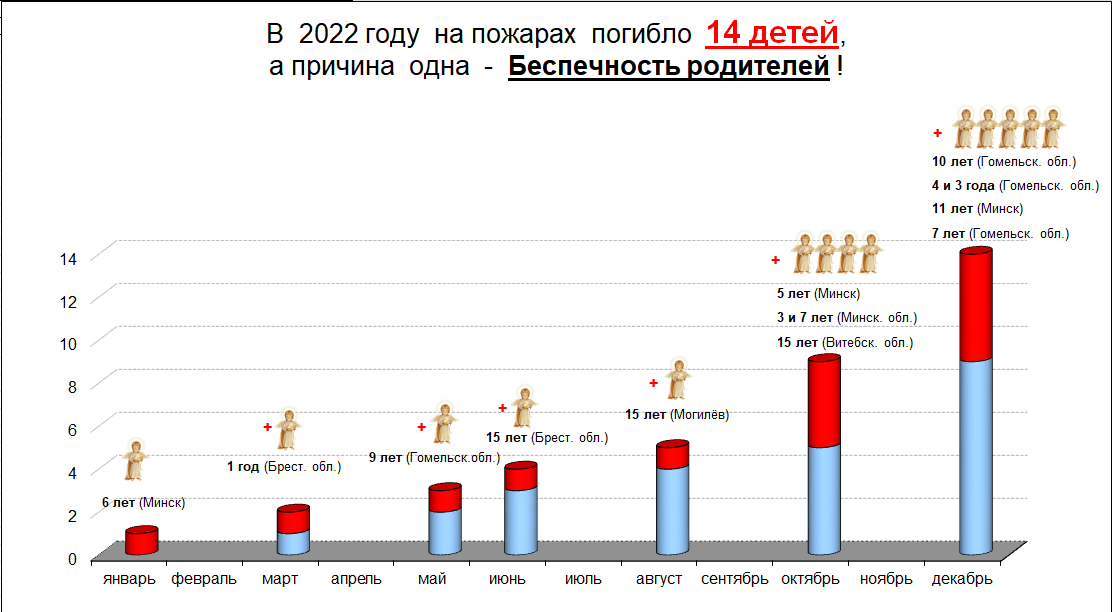 Диаграмма гибелиитравматизмадетей(на пожарах) 2013-2022 гг.Количество погибших от пожаров детей за 2013–2022 гг.по регионамНевзирая на разнообразие причин, приведших к гибели детей от пожаров, можно выделить самую главную – это халатность и беспечность взрослых. Да, да, виноваты родители, бабушки, дедушки, что не уберегли, оставили домаодних, не предупредили об опасностях, вовремя не научили правилам безопасного поведения и т.д. Все опасные предметы, которые могут спровоцировать у ребенка интерес и привести к пожару, должны храниться в недоступном для детей месте. Все взрослые это хорошо знают и понимают. Но как показывает практика спички, зажигалки и другие источники открытого огня часто становятся игрушкой в руках детей. Итог таких «забав» всегда предсказуем – гибель детей или целых семей.Чаще всего это происходит в семьях, которые воспитывают несовершеннолетних детей и находятся в социально опасном положении, так как родители злоупотребляют спиртными напитками. Но огонь не щадит никого! И даже в обычных, благополучных семьях, происходят трагедии. Основные причины пожаров с гибелью детей в 2013–2022 гг.Утром 19 марта 2022 года беда пришла в д.Зубелевичи Ляховичского района Брестской области. Женщина топила печь с открытыми дверцами, оставила ее без присмотра и вышла в другую комнату, где находилась со старшим 3-летним ребенком. Поняв, что что-то горит, она вынесла мальчика на улицу и попыталась спасти годовалого малыша, но не успела. Он погиб.Еще один несчастный случай произошел 22 октября 2022 года в д.Боровка Верхнедвинского района Витебской области.15-летняя девочка оставалась дома одна. Ее родители уехали в соседнюю деревню по делам. В 5 утра в сообщении своему другу девочка написала, что готовит еду. После этого она уснула, оставив включенной плиту. В результате произошло возгорание. Оставленная без присмотра пища на плите послужила причиной пожара.Пагубная привычка многодетной матери стала причиной гибели двух детей в г. Житковичи. 12 декабря 2022 года рано утром произошел пожар в жилом доме, в котором проживала мать с четырьмя малолетними детьми. До приезда спасателей женщине удалось вынести из горящего дома лишь двоих детей. Курение унесло жизни остальных: 4-летней девочкии 3-летнего мальчика. Воспитывая ребенка и прививая ему необходимые навыки безопасного поведения в быту, прежде всего сами родители должны показывать достойный пример поведения. Ведь основная ответственность за предотвращение повреждений в быту лежит на родителях; рациональная организация ухода за детьми, осторожность, ответственность, самодисциплина должны играть ведущую роль в предупреждении опасных ситуаций. Задача родителей максимально обезопасить своего ребенка – привить навыки осмотрительности, дисциплинированности и безопасного поведения. СОВЕТЫ РОДИТЕЛЯМ ОТ МЧСДорогие родители, именно вы должны побеспокоиться о безопасности своего малыша в доме. Обратите особое внимание на места повышенной опасности: кухня, ванная комната, места хранения бытовой химии.Никогда не оставляйте в зоне доступности ребенка: лекарства, бытовую химию, элементы питания, спички, колющие и режущие предметы и прочую мелочь.Читайте ребенку!Сказки, художественную литературу – это основное средство обучения малышей правилам безопасного поведения. Они могут многому научить не только детей, но и родителей. Когда читаете сказку с малышом, обязательно задавайте ему вопросы: «Почему так произошло?», «Что не так сделал герой?», «А, как ты думаешь, что нужно было сделать?». Рассуждая над поступком героя, вы даете правильные ориентиры ребенку на будущее, помогаете понять, в чем ошибка сказочного персонажа. Рисуйте с ребенком!Дети воспринимают окружающий мир образами. Это значит, что все, о чем вы говорите с ребенком, он должен видеть на картине. Поэтому у вас есть хорошая возможность поговорить с ним о правилах безопасности в доме. Нарисуйте с малышом план вашего жилья 
и красным цветом пометьте опасные зоны. Объясните ребенку, почему именно в этих местах следует быть осторожным и что делать в случае опасности. Рисунок – универсальный способ обучения, с его помощью ребенку легко можно привить навыки безопасного поведения:рисуйте с ребенком различные ситуации и проговаривайте все, что изображаете;задайте ребенку тему для рисования, а потом обязательно расспросите малыша, почему он это нарисовал;сочиняйте по рисункам истории, для этого можно использовать книги-раскраски МЧС.3. Играйте с ребенком!Игра–основной способ обучения детей. Именно играя, ребенок лучше запоминает основные правила. Научите ребенка, как правильно вызывать спасателей:набрать 101,112;сообщить свой адрес;звать на помощь взрослых;назвать свое имя, фамилию, телефон.Сделайте вместе с малышом «напоминалку», на которой будут написаны номера экстренных служб и ближайших родственников. Поместите ее около домашнего телефона или на видном месте.4. Смотрите вместе с ребенком мультфильмы!Предлагаем посмотреть мультфильмы «Волшебная книга», «Спецотряд 112». После просмотра задайте ребенку несколько вопросов. 1. Тебе понравился мультфильм? Что нового ты узнал? 2. А кто из героев мультфильма тебе понравился? Почему? 3. Кто из героев нарушает правила безопасности? Что с ним произошло? 4. А кто из героев ведет себя правильно? Кто им помогает в этом? 5. Почему нельзя нарушать правила безопасности? 6. Что нужно знать, чтобы не попасть в опасную ситуацию?Разговаривая, обсуждая с ребенком мультфильм, сказку или историю по безопасности, вы помогаете понять обычные житейские истины, учите правильным действиям и поступкам в будущем. Психологи советуют начинать обучение ребенка правилам безопасности с 2-3-летнего возраста. Слово «нельзя» употребляйте как можно реже. Ну не хочет наше подсознание его воспринимать! Любой запрет наша психика встречает в штыки. И, чтобы послушаться и прислушаться (а тем более усвоить), приходится сделать усилие, переступить через свое собственное «не хочу – не буду».Вспомните, как вы сами злитесь на запреты в семье или на работе. А детям такое усилие сделать еще труднее (хотя бы потому, что они – народ свободолюбивый). Вот и получается: мы говорим: «Нет! Нельзя!», а ребенок услышать нас не готов. Мы говорим «не делай», а ему слышится «делай, и поскорее...».Используйте «заменители», например, «опасно». Лучше скажите ребенку: «Будь осторожен! Включать плиту самому опасно! Ты можешь обжечь руку. Давай я тебе помогу». И вообще, используйте чаще замечательное слово «можно», для того, чтобы переключить внимание вашего малыша. Например, «Включать электрочайник самому – нельзя, но можно сделать это, если рядом папа». Учите ребенка пользоваться электроприборами, плитой, но пошагово и под присмотром. Это касается любой ситуации. Еще несколько рекомендаций для родителей:- разговаривайте со своими детьми, стройте диалог, интересуйтесь их делами и жизнью;- будьте в курсе увлечений, интересов своих детей;- вы должны знать с кем дружит ваш ребенок, с кем общается, где проводит свободное время;- приводите примеры, рассказывайте об опасностях, объясняйте и напоминайте о безопасности;- не важно, сколько лет вашему ребенку, важно, что вы сделали для того, чтобы научить ребенка безопасному поведению;- если у вас ребенок дошкольного возраста, смотрите с ним мультфильмы по безопасности, читайте книги;- проговаривайте правила безопасности, когда ведете ребенка в сад, приводите примеры, сравнивайте ситуации в жизни со сказочными героями, делайте вместе выводы и закрепляйте полученные знания;- предоставляя ребенку школьного возраста самостоятельность, разумно контролируйте его;- детям старшего школьного возраста также нужно напоминать о безопасности, ведь юношеский максимализм и чрезмерная уверенность приводят к трагедиям;- всегда напоминайте детям правила безопасности перед началом каникул, особенно летних, так как количество травм именно в этот период возрастает.Вэйпы и электронные сигареты: опасная мода среди подростковВ подростковом возрасте многие мальчики и девочки начинают осознавать, что они уже совсем не дети. Появляется обманчивое чувство свободы и независимости. К 12-13 годам у ребенка формируется собственный круг общения: одноклассники, ребята во дворе, друзья из секций и кружков, где он занимается. И, согласно моде времени, у некоторых ребят постарше появляется электронное устройство, приобретенное через совершеннолетних знакомых. Почему же «вейп» получил такое широкое распространение в молодежной среде?1. Сам вид устройства, его визуальная современность - полностью соответствуют представлению подростка о «моде». 2. Невероятное разнообразие вкусов, которые сложно себе представить даже в кулинарной тематике.3. Обширное использование никотина в жидкостях для вейпа, которая и формирует непосредственно трудно осознаваемую зависимость.Несмотря на огромное количество публикаций о вреде электронных сигарет, на подростков влияние данной информации крайне минимально: это случается редко, после длительного использования, и т.п. – вот что будет воспринимать подросток, встретив подобные высказывания. Особенно усиливает мотивацию к продолжению использования «электронных сигаарет» осознание того, что обычные сигареты гораздо более вредны, а их потребление много лет широко распространено.Вместе с этим – основной вред вейпинга как раз и заключается в том, что человек, даже периодически используя вейп, имеет в сотни раз выше риск стать потребителем именно табака. Многочисленные исследования как раз довольно точно указывают на это: большинство юных курильщиков в разных странах до того, как стать зависимыми от никотина и курить сигареты – эпизодически или систематически до этого использовали «электронные сигареты». Курильщики со стажем, которые начинали курение именно с сигарет, помнят тот жуткий кашель и отторжение организма, которые они испытывали при первых попытках курения. Подобное происходит и с «вейперами», но – этот эффект гораздо менее выражен, и переход к курению в разы проще..Как же предостеречь ребенка от курения? Спорно считать, что за сигарету берутся исключительно дети из неблагополучных семей с плохим воспитанием и оставленные без внимания. Это далеко не так. Любой подросток из любой семьи может стать зависимым от никотина.Что же делать?1. Если Вы курите (или используете вейп) - избегайте курения/парения при ребёнке. Помните, что бы Вы ни поясняли ребенку, самым важным для него будет Ваше поведение, а не слова, ему сказанные.2. Понимайте ребенка.  Самым главным в воспитании ребенка остается понимание. Поддерживайте с ним доверительные отношения, разговаривайте, узнавайте о том, что происходит в его жизни, помогайте разобраться в себе, если у подростка возникают трудности с друзьями, одноклассниками.3. Старайтесь лучше контролировать движение финансов, к которым имеет доступ Ваш ребенок. В отличие от сигарет, большинство электронных систем стоят явно дороже пачки сигарет, поэтому при надлежащем контроле «не заметить» родителям будет гораздо сложнее.4. Не забывайте периодически высказывать при ребенке равно одинаковое негативное личное мнение о курящих и о вейперах (но только если сами не являетесь потребителем никотина!) с пренебрежительным оттенком. 1.Экономическая безопасность – ключевое условие устойчивого развития белорусского государства…                                                      22.Противодействие экстремизму и наемничеству в Республике Беларусь  (с просмотром видеофильма)……………                                                                                                                   123.«Противодействие незаконному обороту наркотиков и профилактика их потребления»……………….………………174.Оперативная обстановка в области. Неосторожное обращение с огнем при курении. Акция «Не прожигай свою жизнь!». Безопасность теплогенерирующих приборов и агрегатов. Опасность угарного газа. Детская шалость с огнем. Предупреждение трагедий на водоемах. Тонкийлед»    195.«Профилактика гибели и травматизма несовершеннолетних детей от внешних факторов»236.Вэйпы и электронные сигареты: опасная мода среди подростков31Как этого избежать:- не разрешайте детям самостоятельно разжигать отопительные печи 
и мангалы;- прячьте от детей такие легковоспламеняющиеся жидкости, как бензин, керосин, а также спички, зажигалки;- обязательно расскажите им об опасности ЛВЖ;- не используйте сами легковоспламеняющиеся и горючие жидкости при разведении костров, приготовлении пищи на огне;- не бросайте емкости с ЛВЖ (ГЖ) или неизвестным вам содержимым 
в огонь;- не разрешайте детям находиться рядом во время приготовления пищи, мытья посуды, утюжки белья;- не допускайте детей близко к горячей плите, отопительной печи, утюгу, чайнику и др.На что следует обратить внимание для обеспечения безопасности ребенка?- расскажите ребенку об опасности игр в неприспособленных для этого местах;- объясните своим детям, что нельзя заходить на территорию карьеров, строящихся объектов, а тем более играть там, прыгать с откосов;- старайтесь выбирать детские площадки в тихом и спокойном месте, оборудованные безопасным резиновым покрытием;- всегда находитесь рядом с ребенком и подстраховывайте его даже если он усиленно сопротивляется.Как предотвратить падение в люк, яму или колодец:- внимательно изучайте места для прогулки с ребенком;- не оставляйте детей без присмотра;- расскажите ребенку, что нельзя становиться на люк;- если, проходя по улице, вы обнаружили незакрытый люк, постарайтесь закрыть его. Помните, что полностью закрытым люк считается только тогда, когда выступы на крышке точно совпадают с пазами на кромке люка. Не забудьте покричать внутрь, чтобы не замуровать человека или людей, которые находятся внутри. А оказаться там могути обслуживающий подземные коммуникации персонал, и пострадавший от незакрытого люка прохожий;- если не можете самостоятельно закрыть люк, оградите место ветками или какими-либо другими предметами. Позвоните в ЖЭС, чтобы выехала ремонтная бригада и выполнила работу по обеспечению безопасности на улице, которую нарушает незакрытый люк.Регион2013201420152016201720182019202020212022Итого за 10 летБрестская область2421211Витебская область133111111Гомельская область812112520Гродненская область14117г. Минск134Минская область843122222Могилевская область11121321113Всего по РБ2014128492141488Предотвратите детскую шалость с огнем:- научите ребенка действиям при пожаре, покажите ему возможные выходы для эвакуации;- научите ребенка не паниковать и не прятаться в случае пожара;- не доверяйте детям следить за электроприборами, печами и газовой плитой;- прячьте от ребенка спички, зажигалки и др.;- не оставляйте малолетних детей без присмотра!- следите за тем, как дети проводят свободное время, чем интересуются, отвлекайте их от бесполезного времяпрепровождения;- помните: защитные устройства на штепсельные розетки снижают риск электротравмы в домах с маленькими детьми;- регулярно проверяйте бытовую технику на предмет повреждений;- объясните детям, что нельзя пользоваться электроприборами без разрешения взрослых.